2023-2024 EĞİTİM ÖĞRETİM YILI SPOR BÖLÜMÜ AÇIK KALAN KONTENJANLAR İÇİN YETENEK SINAVI TAKVİMİADAY KAYIT BAŞVURULARI:   10-20 EKİM 2022SINAVA GİRECEK ÖĞRENCİ LİSTELERİNİN İLANI:  23 EKİM 2023 (Okulumuzun Resmi internet sitesinden ilan edilecektir.) ÖĞRENCİ SEÇİMİ( YETENEK SINAVI):  24 EKİM 2023 (Sınav Giriş Belgesinde belirtilen yer ve saatte yapılacaktır.)MERKEZİ YERLEŞTİRME SONUÇLARININ DUYURULMASI: 25-26 EKİM 2023 (Resmi siteden ilan edilecektir.)KAZANAN ADAYLARIN KAYITLARI: 27 EKİM 2023Başvuru için gerekli belgelerAdet vesikalık fotoğrafÖğrenim belgesiFotoğraflı kimlik Fotokopisi ve AslıVarsa sporcu özgeçmişi ( İlgili birim onaylı örneği)Sınav Ücret Dekontu (Ziraat Bankası – Viranşehir Şubesi TR340001000285944130755001 ) Viranşehir Spor Lisesi Müdürlüğü Okul Aile Birliği hesabına 200 tl yatırılacak.BOŞ KONTENJANLAR:                                      9. SINIFLAR                        *Spor Bölümü :                                                          * Boş Kontenjan: 12 ( Nakil durumundan dolayı kontenjan sayıları değişebilmekte)10. SINIFLAR 1 (Durumda değişiklik olabilir) Nakil durumundan dolayı kontenjan sayıları değişebilmekte11. SINIFLAR                      *Spor Bölümü :                                                            *Boş Kontenjan: 13 ( Nakil durumundan dolayı kontenjan sayıları değişebilmekte)DEĞERLENDİRME: Yetenek Sınavında 50 (elli) ve üzerinde puan alan adaylar başarılı sayılacak ve bu adaylar için Yerleştirme Puanı (YP) hesaplanacaktır. Yetenek Sınavı Puanının %70’i ve OBP’nin %30’unu toplamak suretiyle elde edilecek Yerleştirme Puanı  100 (yüz) puan üzerinden hesaplanacaktır. En yüksek YP puanından aşağıya doğru yapılan sıralamaya göre belirlenen kontenjan kadar aday yerleştirilerek kayıt hakkı kazanacaktır.*Başvuru, dilekçe ile öğrenci velisi tarafından doğrudan veya posta yoluyla yapılabilir.** BAŞVURUNUN SON GÜNÜNE KADAR KONTENJAN DURUMUNDA ARTMA YA DA EKSİLME OLMASI DURUMUNDA KONTENJANLARDA GÜNCELLEME YAPILABİLİNECEKTİR.**ÖRNEK YETENEK SINAVI UYGULAMASINA OKULUMUZUN RESMİ İNTERNET SAYFASINDAN VE SOSYAL MEDYA HESAPLARINDAN ULAŞILABİLİR.Detaylı Bilgi İçin:http://viransehirsporlisesi.meb.k12.tr/Viranşehir Spor Lisesi ilk olarak 2019-2020 Eğitim-Öğretim Yılında Spor bölümüne öğrenci alımı yapmıştır. Okulumuza öğrenci alımı, Bakanlığımız tarafından belirlenen ve her yıl resmi yazıyla okul- lara tebliğ edilen temel kural ve hususlara göre yapılmaktadır.Sınavlar bir bütünlük içerisinde gerçekleştirilecektir. Adaylar elde ettikleri dereceler ve aldıkları puanlara göre okulumuza girmeye hak kazanacaktır. Özel yetenek sınavında tüm adaylar eşit şart- larda yarışacaktır. Sınav tarihlerinde sınavda olmayan hiçbir aday sınava alınmayacaktır.Sınav komisyonu aksine bir karar almadıkça her türlü hava şartında sınavlar devam edecektir. Sınavlar sırasında sınavların yapıldığı tesislere hangi nedenle olursa olsun zarar verenler hakkın-da işlem yapılacak ve verilen zarar tazmin edilecektir. Sınav sırasında sportmenliğe ve öğrenciliğe uygun olmayan davranışlarda bulunan adaylar, sınav komisyonu tarafından sınav alanından çıkarılacak ve değerlendirmeye alınmayacaklardır.Sınavımızla ilgili tüm açıklamalar elinizdeki kitapçıkta yer almaktadır. Kitapçığı dikkatle incele- diğinizde sınavla ilgili aradığınız her türlü sorunun cevabını bulabilirsiniz.Öğrenciler-imiz randevu sistemine göre sınava alınacaktır. Tüm Adaylara Başarılar Dilerim.Mehmet Galip DENK Okul MüdürüViranşehir Spor Lisesi - Yetenek Sınavı Kılavuzu	viransehirsporlisesi.meb.k12.trViranşehir Spor Lisesi - Yetenek Sınavı Kılavuzu	viransehirsporlisesi.meb.k12.tr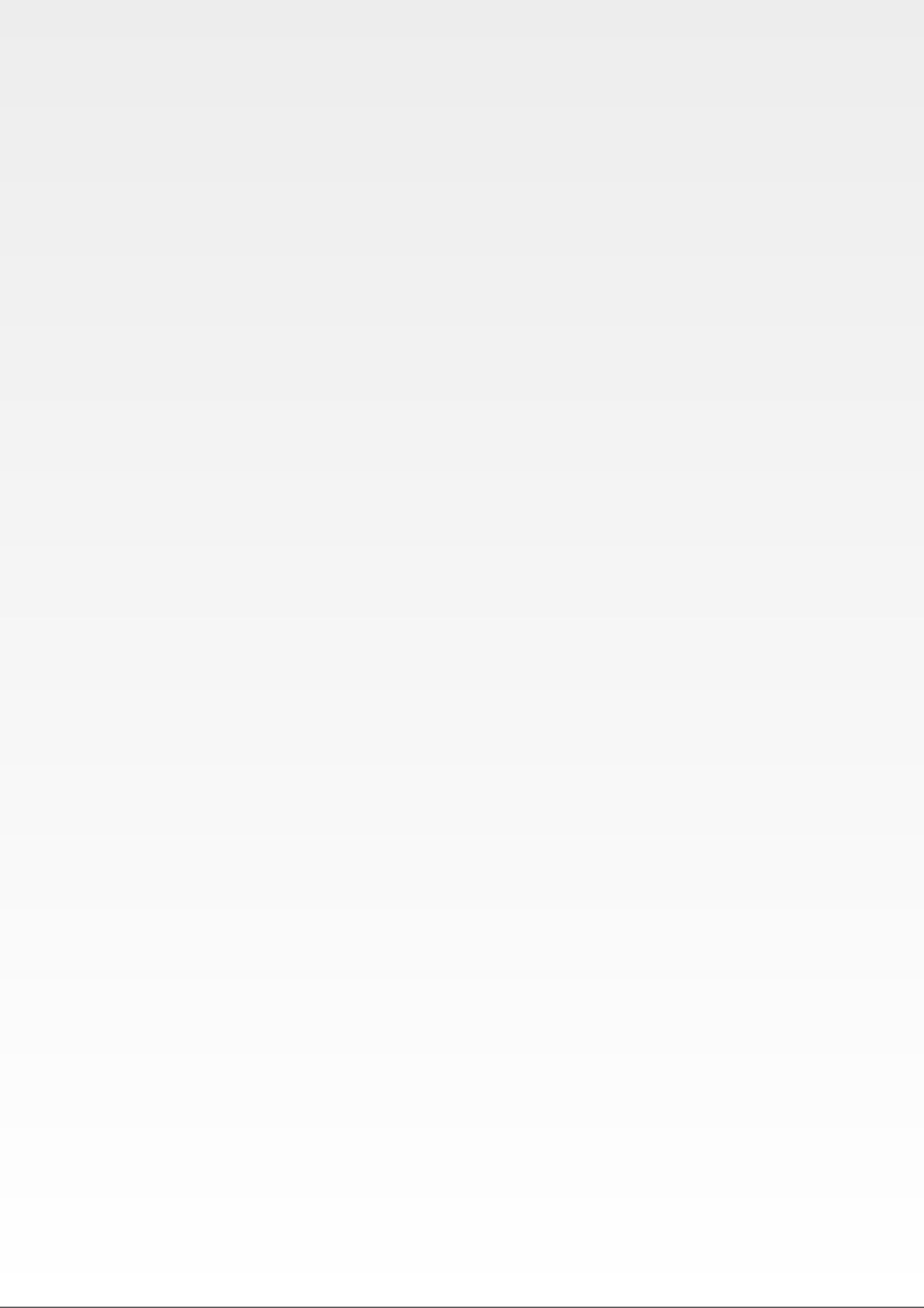 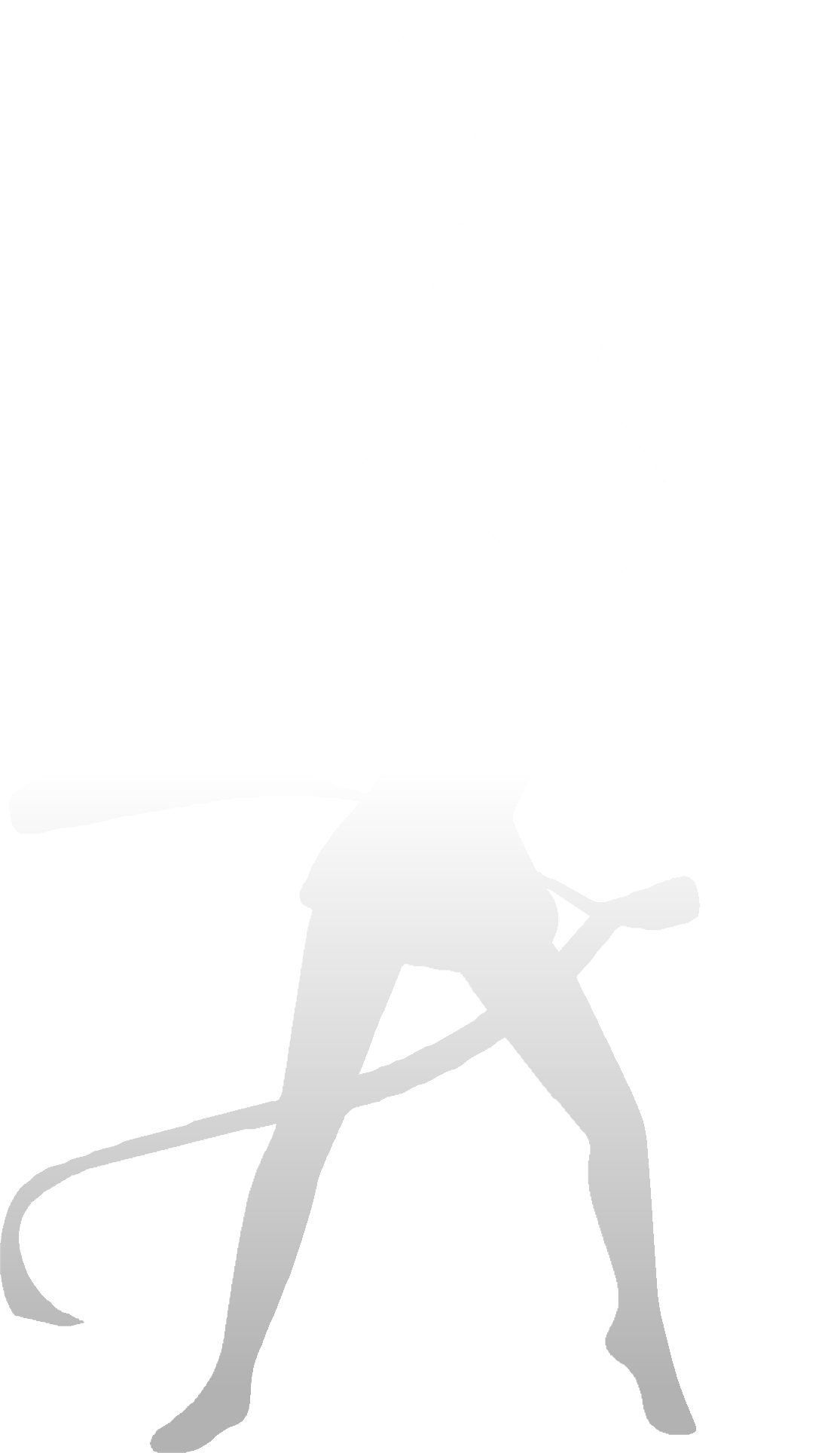 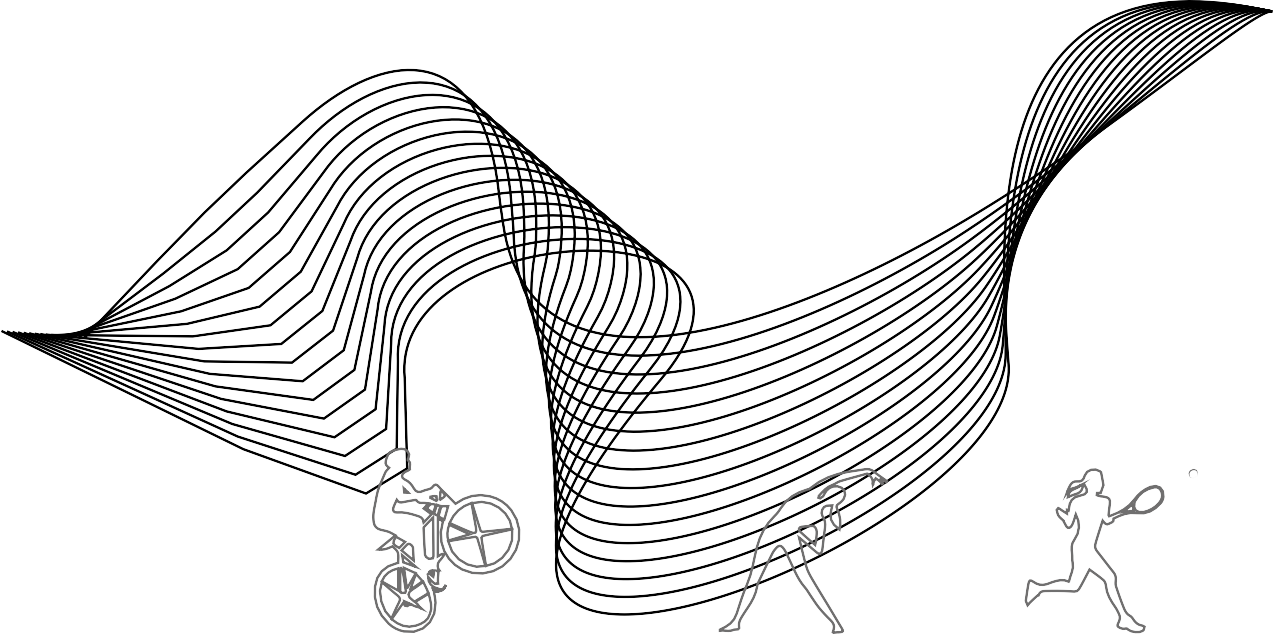 Viranşehir Spor Lisesi - Yetenek Sınavı Kılavuzu	viransehirsporlisesi.meb.k12.tr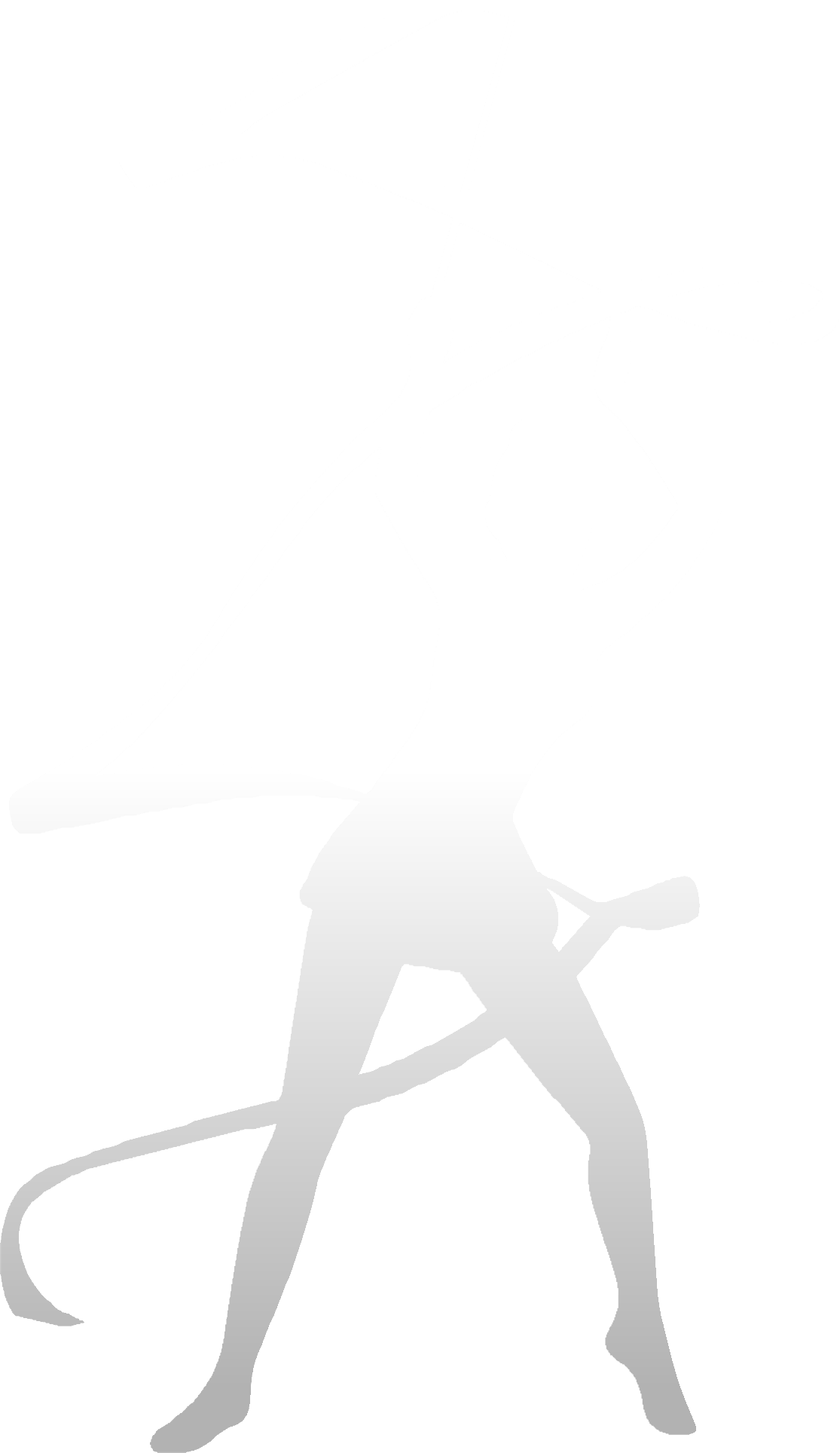 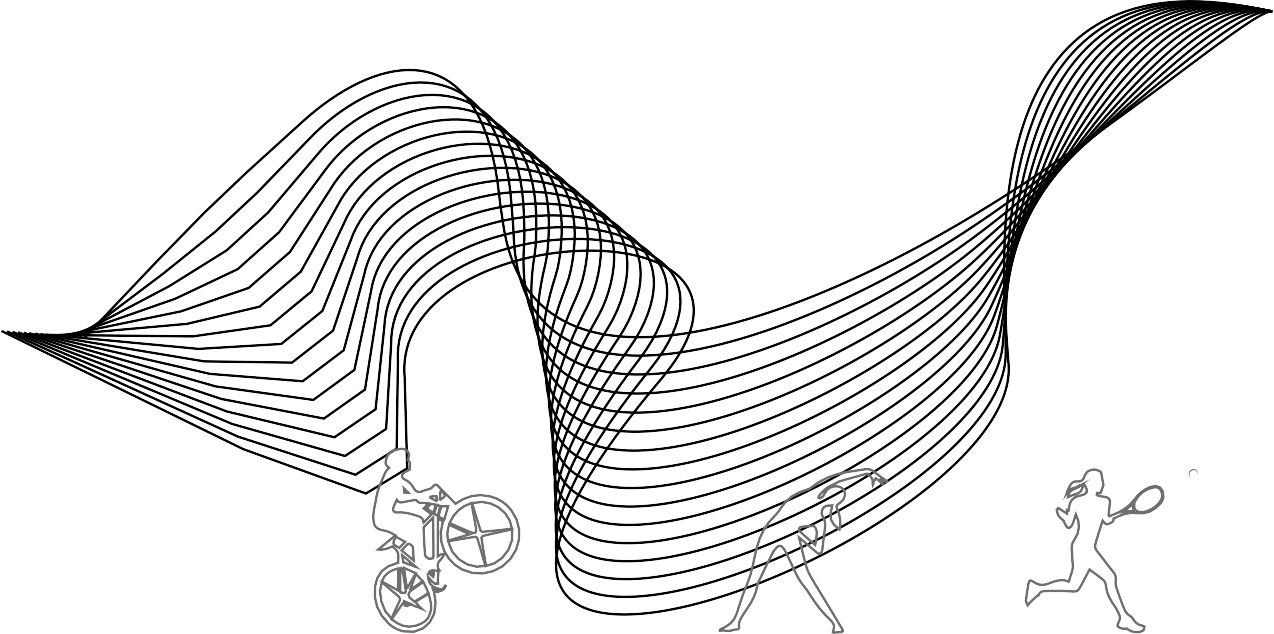 Yetenek Sınavı ile Öğrenci Alan Okullara Başvuru e-Kılavuzu 2020Viranşehir Spor Lisesi - Yetenek Sınavı Kılavuzu	viransehirsporlisesi.meb.k12.trGenel AçıklamalarYetenek Sınavı ile Öğrenci Alan Okullara Başvuru e-Kılavuzu 2022Bu kılavuz, 7 Eylül 2013 tarihli ve 28758 sayılı Resmî Gazete’de yayımlanan Millî Eğitim Bakanlığı Ortaöğretim Kurumları Yönetmeliği’nin 20, 25 ve 39 uncu Maddeleri hükümlerine göre güzel sanatlar liseleri, spor liseleri ile musiki, hafızlık, geleneksel ve çağdaş görsel sanatlar ve spor programı/projesi uygulayan Anadolu imam hatip liselerinin 9 uncu sınıﬂarına öğrenci alımı ile ilgili usul ve esasları belirle- mek için hazırlanmıştır.Güzel sanatlar liseleri, öğrencilere güzel sanatlarla ilgili temel bilgi ve beceriler kazandırarak güzel sanatlar alanında, spor liseleri ise öğrencilere beden eğitimi ve spor alanında temel bilgi ve beceriler kazandırarak, beden eğitimi ve spor alanında nitelikli insan yetiştirilmesinde kaynaklık etmek amacıyla açılan, öğretim süresi 4 yıl olan okullardır.Hafızlık Programı/Projesi Yetenek Sınavlarında uygulanacak Sınav Usul ve Esaslarının belirlenmesi ve duyurulması Din Öğretimi Genel Müdürlüğünce yapılacaktır.Güzel sanatlar liseleri, spor liseleri ile musiki, hafızlık, geleneksel ve çağdaş görsel sanatlar ve spor programı/projesi uygulayan Anadolu imam hatip liseleri Yetenek Sınavı Puanına göre öğrenci alır.2022-2023 eğitim-öğretim yılında mezun olan 8.sınıf öğrencileri başvuru yapabilecekler.Güzel sanatlar liselerinde; görsel sanatlar, müzik, Türk halk müziği, Türk sanat müziği bölümlerinde eğitim verilir.Spor liselerinde bireysel ve takım sporları ile ilgili eğitim verilebildiği gibi voleybol, futbol, güreş, basketbol gibi belirli bir tema üzerinde de eğitim verilebilmektedir. Yeni yapılan düzenlemeyle spor lise- lerinden mezun olan öğrencilere 1. Kademe Antrenörlük (yardımcı antrenör) Belgesi verilecektir.Yetenek Sınavı ile öğrenci alınan okulların başvuru süreci Ortaöğretime Geçiş Tercih ve Yerleştirme işlemleri başlamadan önce tamamlanacaktır. Bu okullara kesin kaydı yapılan adaylar diğer okul türlerini tercih edemeyecektir. Ancak, adaylar Yetenek Sınavı sonucuna göre kayıt yaptırdığı okuldaki kaydını iptal ettirmesi durumunda başka okul türleri için tercih yapabileceklerdir.MEB 8383 Mobil Bilgi Servisi üyelerine, Yetenek Sınavı süreçlerinde Kısa Mesaj Servisi (SMS) ile de bilgilendirme yapılabilecektir.Okul TanıtımlarıOkullar ve Yetenek Sınavı hakkında bilgi edinmek isteyen adaylar ve velilerini bilgilendirmek için okulun internet sayfasında;“Aday Öğrenci” bölümü açılarak Yetenek Sınavıyla ilgili tüm bilgiler,Yetenek Sınavı ve Kılavuzla ilgili bilgilendirmeler,Okul tanıtımı için hazırlanmış videolar,Viranşehir Spor Lisesi - Yetenek Sınavı Kılavuzu	viransehirsporlisesi.meb.k12.trYetenek Sınavı ile Öğrenci Alan Okullara Başvuru e-Kılavuzu 2022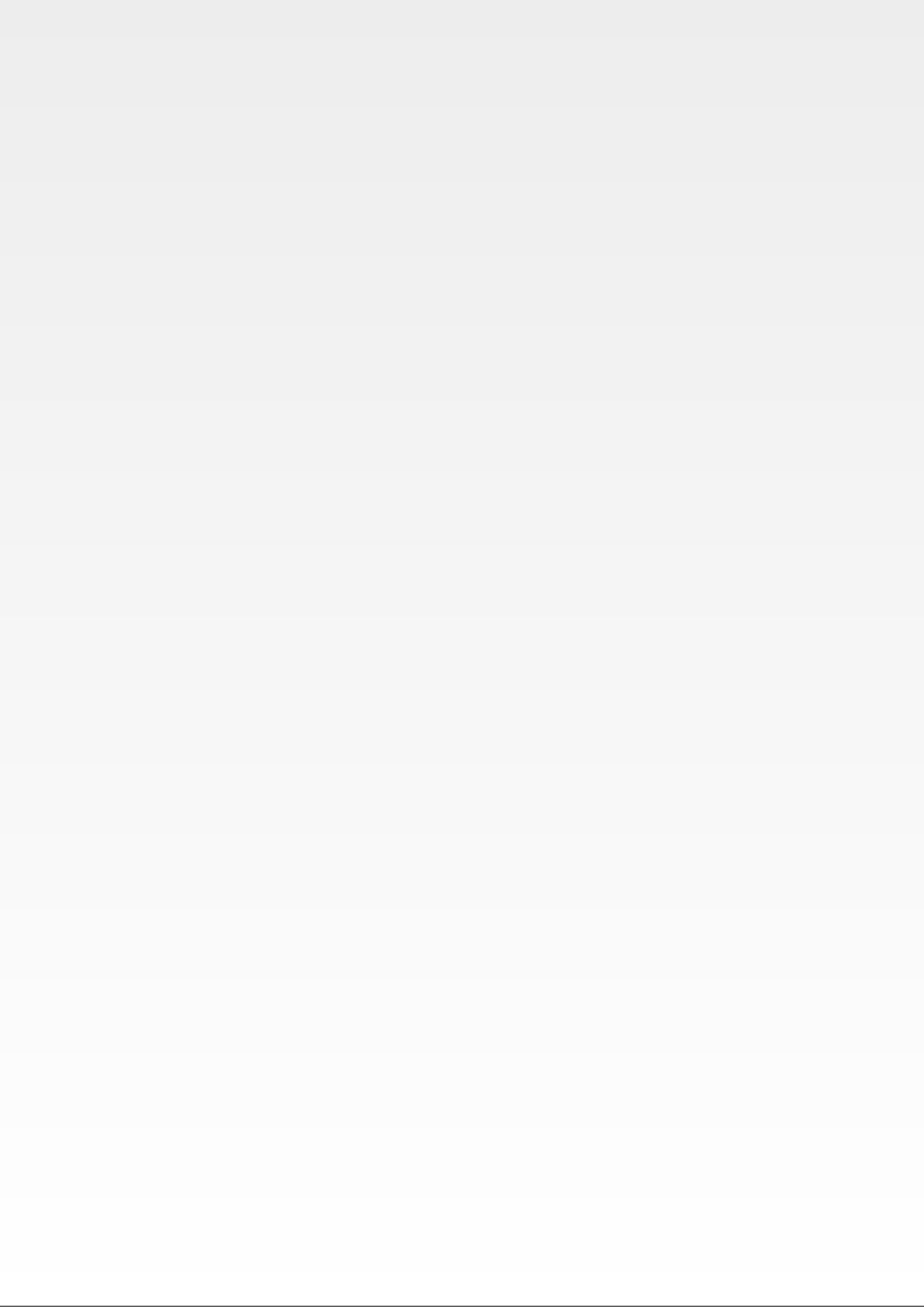 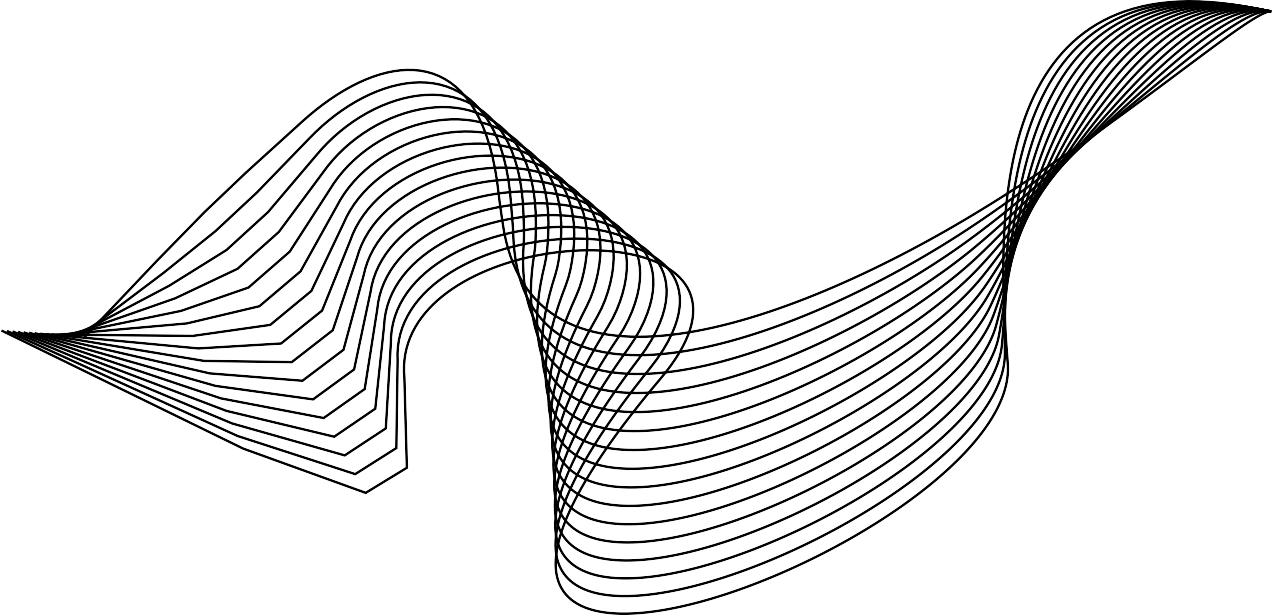 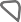 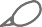 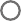 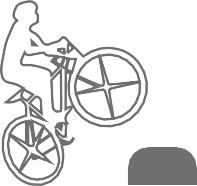 Adayların Yetenek Sınavıyla ilgili bilgi alabilecekleri iletişim numaraları,Yetenek Sınavının yapılacağı Koordinasyon Parkuru ve Puanlama bilgileri (Örnek Ek-18-19),Kız ve erkek öğrenciler için uygulama videoları hazırlanarak yayımlanacaktır.İşbirliği ProtokollerMesleki ve Teknik Eğitim Genel Müdürlüğü ile Türkiye Futbol Federasyonu Arasında İşbirliği ProtokolüTürkiye Futbol Federasyonu ile imzalanan Protokol kapsamında, İstanbul/Beykoz Türkiye Futbol Federasyonu Meral-Celal Aras Spor Lisesi’nde öğretim programları mesleki İngilizce ve hazırlık sınıfı yer alacak şekilde düzenlenecektir.Bu okulu tercih etmek isteyen adayların Ortaöğretim Kurumlarına Geçiş Sistemi kapsamında 5Haziran 2022 tarihinde yapılan sınava girmiş olmaları gerekir. Okulun, Yetenek Sınavları, bu Kılavuzda belirlenen esaslara ve Çalışma Programına göre yapılacak olup adaylar, OBP yerine Ortaöğretim Kurumlarına Geçiş Sistemi kapsamında yapılan Merkezi Sınav Puanının %30’u alınarak merkezi olarak yerleştirilecektir. EkYerleştirmeden sonra boş kontenjan kalması durumunda Yönetmeliğin 39 uncu maddesinin 5 inci fıkrası uygulanacaktır.Gençlik ve Spor Bakanlığı ile Millî Eğitim Bakanlığı Arasında İşbirliği ProtokolüProtokol kapsamında her iki Bakanlığa ait okul/kurum ve spor tesisleri; resmi spor yarışmaları, gençlik etkinlikleri ve antrenman amaçlı çalışmalar, sosyal ve kültürel faaliyetler, sportif etkinlikler ile tören ve kutlamalar için ücretsiz olarak kullanıma açılmıştır. Yapılacak Yetenek Sınavlarında sosyal mesafeleri arttırarak daha geniş alanları kullanabilmek ve COVID-19 salgını nedeniyle yaşanabilecek riskleri en az seviyeye indirmek amacıyla Gençlik ve Spor İl Müdürlükleri ile koordineli bir şekilde çalışılarak tesislerin ortak kullanılması sağlanacaktır.Spor lisesi mezunlarına 1. Kademe Antrenörlük (yardımcı antrenör) hakkını sağlayacak belge verilecektir. Öğrencilerin 1. Kademe Antrenörlük Belgesi için Gençlik ve Spor Bakanlığı koordinesinde eğitim almaları sağlanacaktır.Yetenek Sinaviyla Öğrenci Alacak Okullarin İlanıYetenek Sınavı ile öğrenci alan okullarla ilgili listeler Kılavuzda yer alan Çalışma Takvimine göre e-Okul Sisteminden yayımlanır. İlan edilen listelerde okulların ili, ilçesi, adı, adresi, pansiyonu olup olmadığı, okulda bulunan bölümler ve kontenjan bilgisi yer alır. Okulun pansiyonu varsa boş kontenjanı ve müra- caatlar konusunda okul yönetiminden mutlaka bilgi alınmalıdır.Kontenjan Belirleme İşlemleri2023-2024 Eğitim-öğretim yılında güzel sanatlar liseleri ve spor liseleri ile mûsikî, geleneksel ve çağdaş görsel sanatlar ve spor projesi/programı uygulayan Anadolu imam hatip liselerinin 9 uncu sınıﬂarına alın- acak öğrenci kontenjanları Çalışma Takviminde belirlenen tarihler arasında okul müdürlüklerince kontrol edilerek gerekiyorsa e-Okul Sistemi üzerinden güncellenecektir.7 Viranşehir Spor Lisesi - Yetenek Sınavı Kılavuzu	viransehirsporlisesi.meb.k12.trYetenek Sınavı ile Öğrenci Alan Okullara Başvuru e-Kılavuzu 2022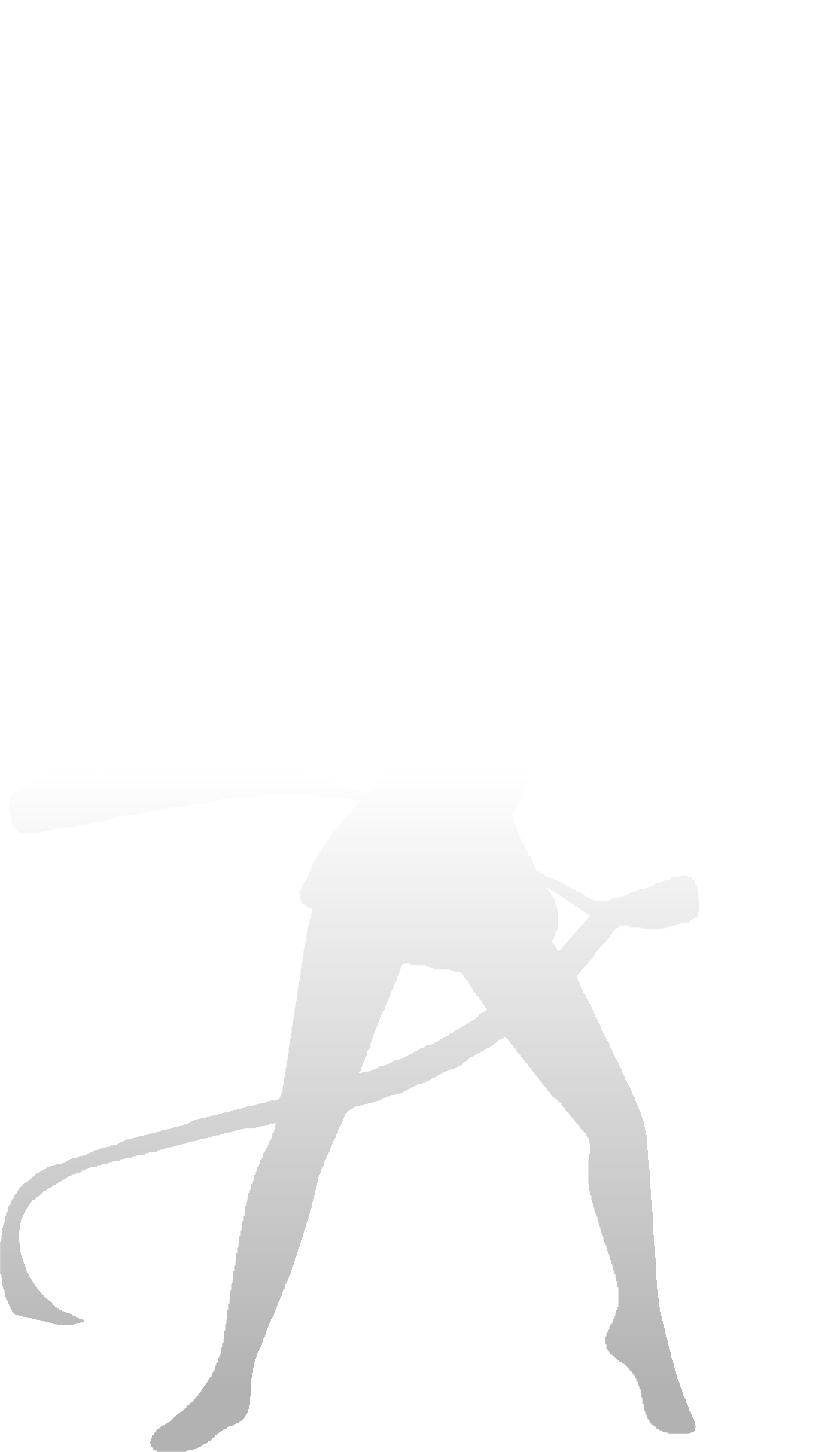 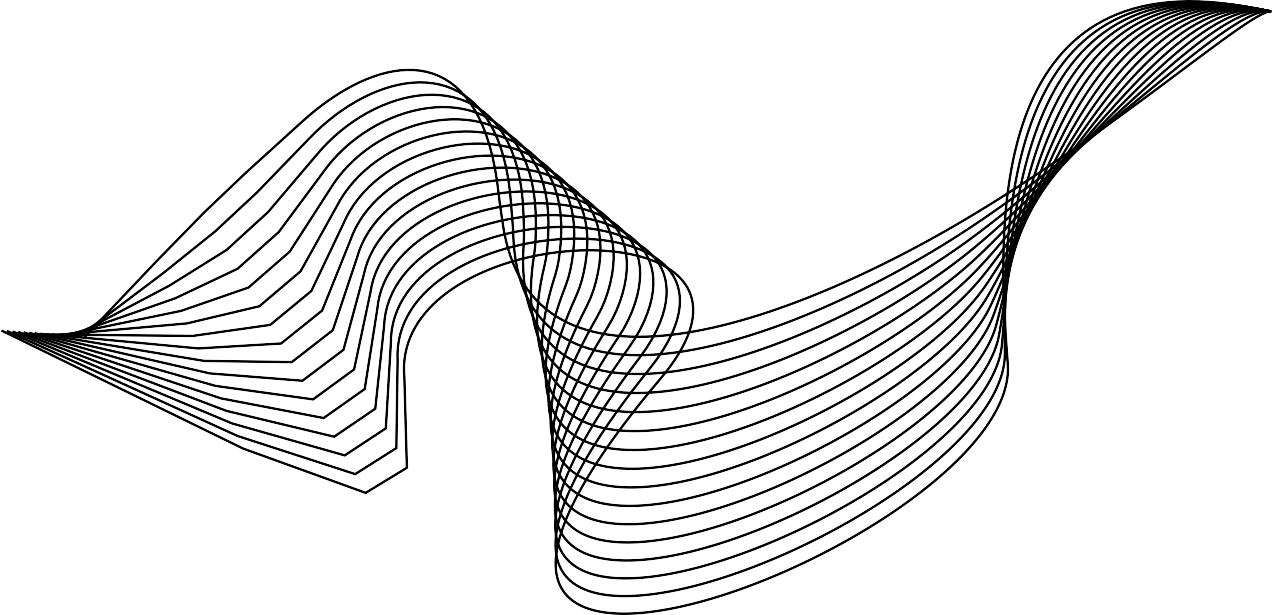 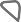 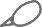 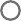 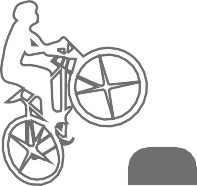 Güzel sanatlar liseleri, spor liseleri ile musiki, hafızlık, geleneksel ve çağdaş görsel sanatlar ve spor programı/projesi uygulayan Anadolu imam hatip liselerinde bir şubeye alınacak öğrenci sayısı 30’dur. Ancak sınıf tekrar edenler, yargı kararına bağlı gelenler ile Öğrenci Yerleştirme ve Nakil Komisyonunca yerleştirilen ve nakilleri yapılan öğrenciler de dâhil olmak üzere şube öğrenci sayısı 36’yı geçemez. Viranşehir spor lisesi olarak mevcutkontenjanımız 30'ar kişilik 2 şubeden 60 kişi olacaktır.Başvuru İşlemleriYetenek Sınavına girmek için başvurular Çalışma Takviminde belirtilen tarihler arasında veli tarafından bireysel olarak e-Okul Sistemi üzerinden yapılacaktır. Ancak internetten başvuru yapamayan veliler için EK-1 Formun doldurulup imzalı olarak okul idaresine verilmesi durumunda da veli adına okul idaresince bireysel başvuru yapılabilecektir.Bu işlemler yapılırken Ek-13 de belirtilen önlemler okul yönetimince alınacaktır. Başvuru sırasında;Adaylar Yetenek Sınavına girmek için istedikleri farklı okul türlerinden (güzel sanatlar liseleri, spor liseleri ile mûsikî, geleneksel ve çağdaş görsel sanatlar ve spor projesi/programı uygulayan Anadolu imam hatip liseleri) en fazla 3 (ÜÇ) okul seçebilecektir. 3 (ÜÇ) den fazla okul için müracaat eden adayların başvuruları geçersiz sayılacaktır.Özel eğitim ihtiyacı olan tam zamanlı kaynaştırma/bütünleştirme yoluyla eğitim alacak, geçerli “Engelli Sağlık Kurulu Raporu” ve ortaöğretim kademesine yönelik “Özel Eğitim Değerlendirme Kurulu Raporu” ya da “ÇÖZGER” sahibi adaylar Yetenek Sınavına belgeleriyle birlikte geleceklerdir.Sporcu özgeçmişi bulunan adaylar durumlarını ilgili federasyonlardan ya da gençlik ve spor il/ilçe müdürlüklerinden aldıkları belgelerle ibraz edecektir.Adaylar, Yetenek Sınavına girmelerine engel teşkil edebilecek bir sağlık sorunlarının olup olmadığını başvuru sırasında mutlaka bildirecektir. Bildirilmeyen sağlık sorunları ile ilgili sorumluluk öğren- ci velisine aittir.Güzel sanatlar liselerine başvuru yapacak adaylar müzik, Türk halk müziği, Türk sanat müziği veya görsel sanatlar bölümlerinden birisini seçecektir.Sınav Giriş BelgeleriBaşvuru süreci tamamlandığında okul müdürlükleri; başvuru yapan adayların sınav tarihi ve saati bilgilerini her aday için ayrı ayrı belirleyerek e-Okul Sistemine gireceklerdir. Adaylar, e-Okul Sistemine Çalışma Takviminde belirtilen tarihte girerek, sınava girecekleri okuldaki Yetenek Sınavı tarihi ve saatini öğreneceklerdir (Ek-2).2 (iki) farklı okul türü için sınav başvurusu yapan adayların sınav tarihleri çakışmayacak şekilde düzen- leme yapılarak adaylara duyurulacaktır.Adaylar kendilerine bildirilen tarihte sınava girmek zorundadırlar. Ancak, mücbir sebebini (yakın- larından birisinin ölümü, kaza geçirme, hastalık,..,vb.) belgelendirenler okul müdürlüğünce değerlendir- ilebilecektir.Viranşehir Spor Lisesi - Yetenek Sınavı Kılavuzu	viransehirsporlisesi.meb.k12.trSınav Komisyonlarının OluşturulmasıYetenek Sınavı ile Öğrenci Alan Okullara Başvuru e-Kılavuzu 2022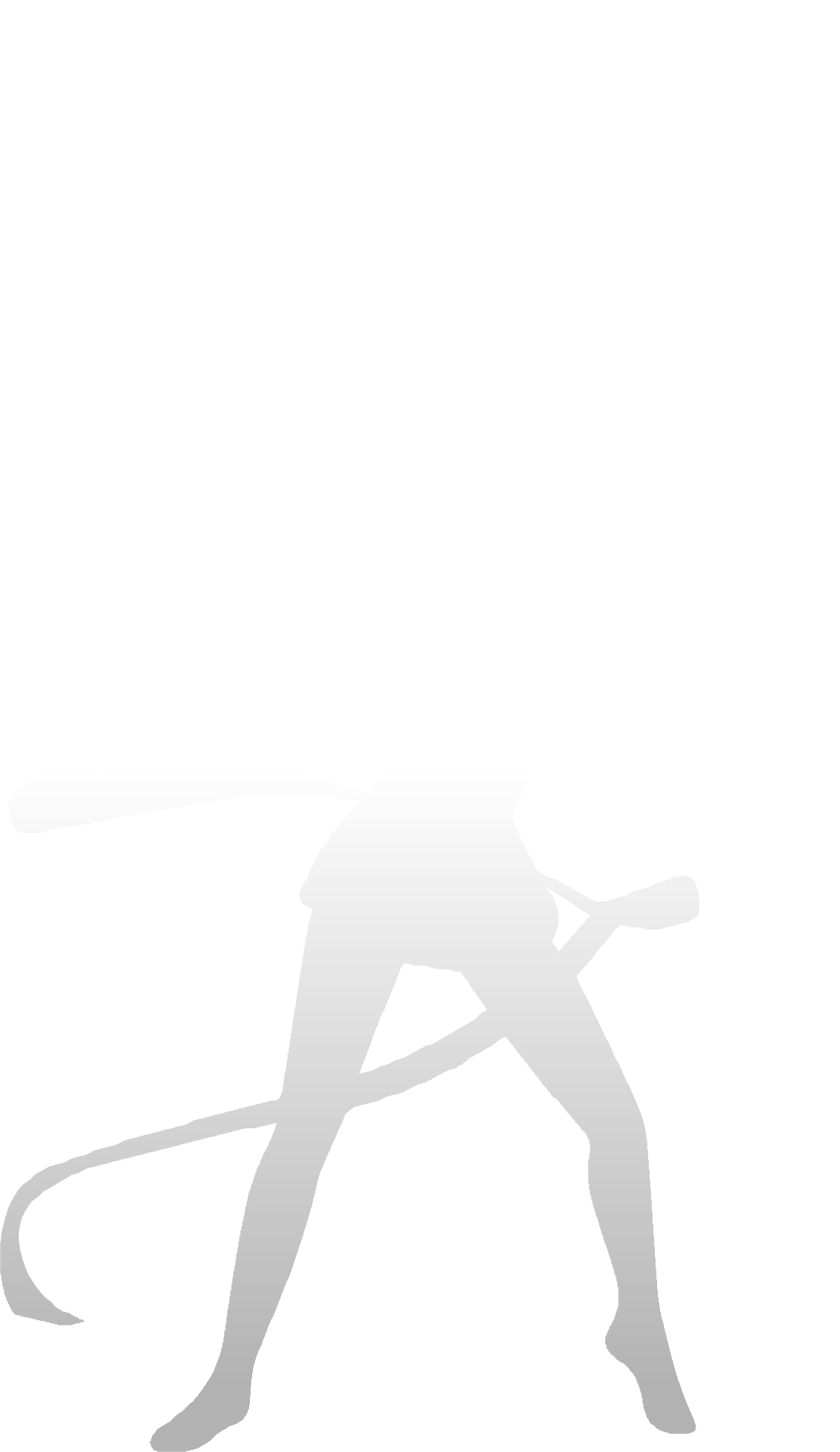 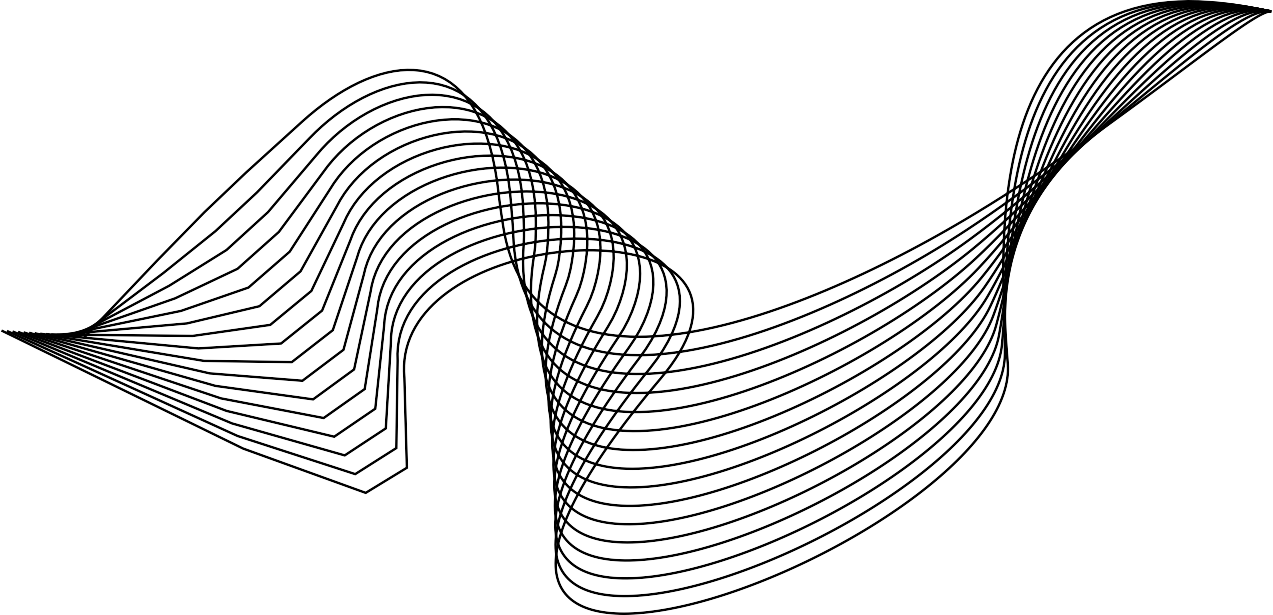 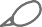 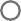 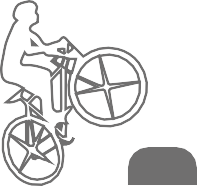 Okul müdürünün başkanlığında sorumluluk sınavları esaslarına göre oluşturulacak komisyonlarda; ilgili okulun 4 (dört) alan öğretmeni, il/İlçe millî eğitim müdürlüğünce görevlendirilecek diğer okullardan 2 (iki) alan öğretmeni ile alan uzmanı en az 1 (bir) akademisyen yer alacaktır. Alan uzmanı akademisyen bulunamadığı durumlarda il/ilçe millî eğitim müdürlüğünce 1 (bir) alan öğretmeni daha görevlendirilebi- lecektir. Komisyonda görevli yönetici ve öğretmenlere, “Millî Eğitim Bakanlığı Yönetici ve Öğretmenlerin- in Ders ve Ek Ders Saatlerine İlişkin Karar” ın 12 inci Maddesinin 5 fıkrası kapsamında her sınav oturumu için 5 (beş) saat ek ders ücreti ödenecektir.Spor liseleri ve spor programı/projesi uygulayan Anadolu imam hatip liseleri için oluşturulacak komi- syonlarda gençlik hizmetleri ve spor il müdürlüğü veya tematik spor liseleri için ilgili federasyonlardan ayrıca 2 (iki) temsilci de görevlendirilebilecektir. İhtiyaç duyulması durumunda özel eğitim ihtiyacı olan öğrencilerden tam zamanlı kaynaştırma/bütünleştirme yoluyla eğitim alacak olanların değerlendirilmesi için 1 (bir) rehberlik veya özel eğitim branş öğretmeni görevlendirmesi de yapılabilecektir.Ayrıca ihtiyaç duyulması hâlinde komisyonlara yardımcı olmak üzere değerlendirmeye katılmamak kaydıyla en fazla 10 (on) gözetmen öğretmen daha görevlendirilebilecektir. Spor liseleri sınavlarında il/ilçe millî eğitim müdürlüklerince gerekli sağlık ve güvenlik tedbirlerinin alınması sağlanacaktır.Yetenek Sınavının UygulanmasıAdaylar, e-Okul Sisteminden öğrendikleri tarih ve saatte Yetenek Sınavına gireceklerdir.Spor liseleri için Yetenek Sınava girecek adaylar eşofman ve spor ayakkabıları ile sınava alınacaktır.Özel eğitim ihtiyacı olan tam zamanlı kaynaştırma/bütünleştirme yoluyla eğitim alacak, geçerli “Engelli Sağlık Kurulu Raporu” ve ortaöğretim kademesine yönelik “Özel Eğitim Değerlendirme Kurulu Raporu” ya da “ÇÖZGER” sahibi adaylar Güncel tarihli raporlarıyla bu Kılavuzda belirtilen usul ve esaslara göre kendi aralarında beceri/Yetenek Sınavına alınarak sıralama yapılacaktır.Spor liselerinde ﬁziksel uygunluk testlerinden koordinasyon testi bütün sınavlarda uygulanmak zorundadır. Bu testle birlikte toplam üç testin uygulanması gerekmektedir. Komisyon, bu testlerden hem dayanıklılık- çabukluk ve hız testlerinden birisini hem de esneklik ve kuvvet testlerinden birisini seçmek zorundadır.Tematik program uygulanan spor liselerinde branşlarına göre Koordinasyon Parkuru düzenlenebilir.Özel eğitim ihtiyacı olan adaylardan tam zamanlı kaynaştırma/bütünleştirme yoluyla eğitim alacak olanlar için ihtiyaç duyulması halinde koordinasyon testlerinde değişiklik yapılabilir.Koordinasyon parkurlarında imkanlar dahilinde dijital fotoselli süreölçer, kronometre ve video kayıt- larının alınması sağlanacaktırViranşehir Spor Lisesi - Yetenek Sınavı Kılavuzu	viransehirsporlisesi.meb.k12.trYetenek Sınavı ile Öğrenci Alan Okullara Başvuru e-Kılavuzu 2022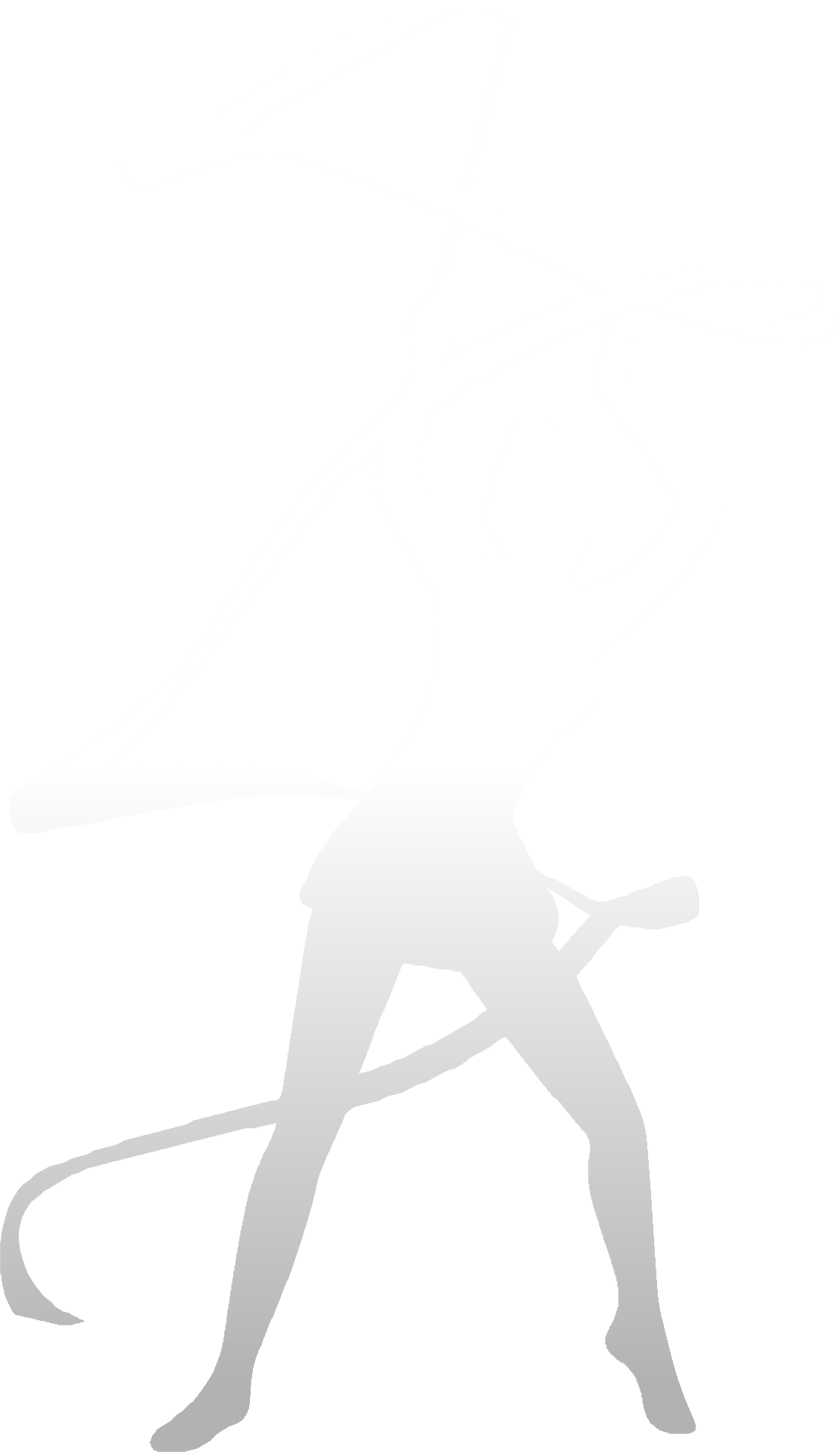 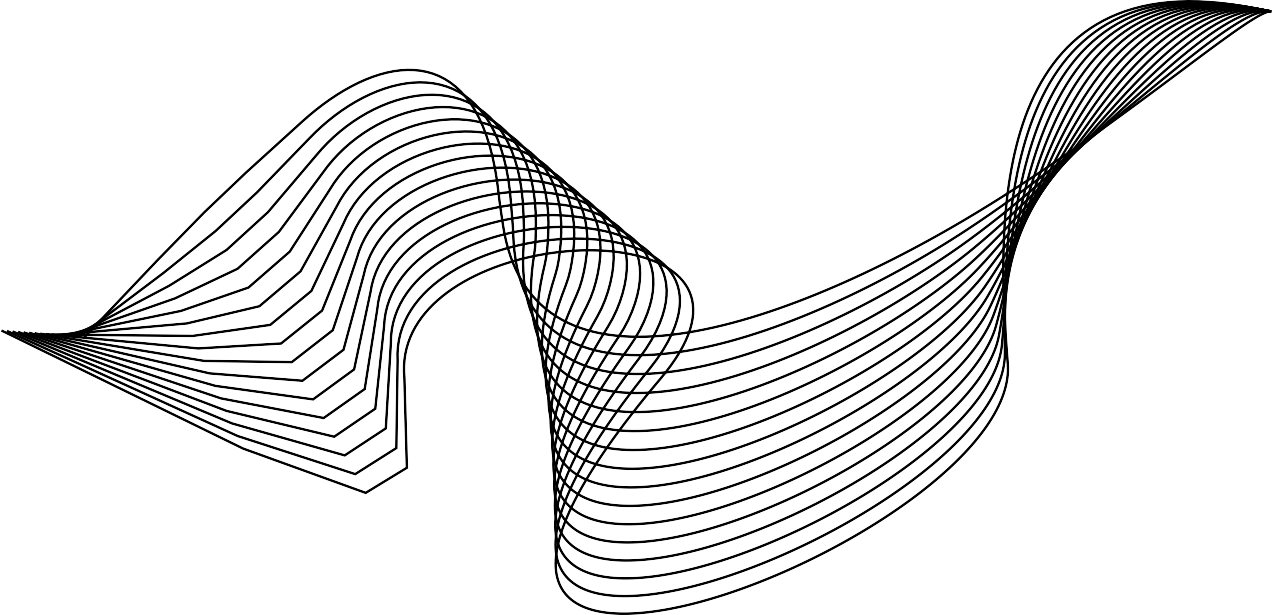 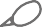 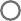 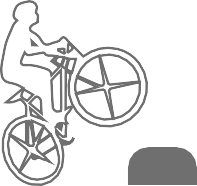 Okul müdürlükleri Yetenek Sınavına gelen adaylara, kesin kayıt hakkı kazanmaları durumunda kayıt için gerekli olan belgelerle ilgili bilgilendirme yapacaktır. Adaylardan istenen bilgi ve belgelerin kesin kayıt için geldiklerinde getirilmemesi durumunda kesin kayıtları yapılmayacaktır.Yetenek Sınavları tamamlandıktan sonra okul müdürlüklerince öğrencilerin Yetenek Sınavından elde ettikleri puanlar Çalışma Programında belirtilen süre içinde e-Okul Sistemine işlenecektir.Başarının DeğerlendirilmesiDeğerlendirmeler, bölümler bazında Sınav Değerlendirme Ölçütlerine Ait Çizelgeler (Ek- 3, 4, 5, 6 ve 7) ileSınav Değerlendirme Çizelgeleri (Ek- 8, 9, 10, 11) doğrultusunda yapılacaktır.Sporcu özgeçmişi değerlendirilirken birden fazla kategoride derecesi bulunan adayların en yüksek puanı aldığı kategori değerlendirilecektir.Sporcu özgeçmişi bulunan adaylar durumlarını ilgili federasyonlardan ya da gençlik ve spor il/ilçe müdürlüklerinden aldıkları belgelerle Yetenek Sınavına girmeden ibraz edecektir.Tematik program uygulanan spor liselerinde sporcu özgeçmişi belgeleri sadece kendi branşlarında olması halinde değerlendirilecektir.Grup maçlarında, grup birincisi olanlara veya bir üst tura gitmeye hak kazananlara grup puanı olarak 7 puan verilecektir.Yetenek Sınavında 50 (elli) ve üzerinde puan alan adaylar başarılı sayılacaktır ve Yerleştirme Puanı (YP) hesaplanacaktır.Yerleştirme İşlemleriYetenek Sınavı Puanının %70’i ve OBP’ nin %30’ unu toplamak suretiyle elde edilecek Yerleştirme Puanı merkezi olarak 100 (yüz) puan üzerinden hesaplanacaktır.En yüksek YP puanından aşağıya doğru yapılan sıralamaya göre bölümler bazında belirlenen kontenjan kadar aday yerleştirilerek kayıt hakkı kazanacaktır.Bakanlıkça yapılacak merkezi yerleştirme işleminde, aday Yetenek Sınavına girdiği okul/okullardan birisine yerleştirilecektir. Kayıt hakkı kazanamayan adaylar daha sonra Ek Yerleştirme için en fazla 3 (üç) okul için tercihte bulunabilecektir.İlköğretim programını tamamlayan özel eğitim ihtiyacı olan öğrencilerden tam zamanlı kaynaştır-ma/bütünleştirme yoluyla eğitim alacak adayların, geçerli “Engelli Sağlık Kurulu Raporu” ve ortaöğretim kademesine yönelik “Özel Eğitim Değerlendirme Kurulu Raporu” ya da “ÇÖZGER” doğrultusundaengel durumu ve özellikleri dikkate alınarak Özel Eğitim Hizmetleri Yönetmeliğinin ilgili hükümleri çerçevesinde her bir şubede 2 (iki) adayı geçmeyecek şekilde mevcut kontenjana dahil edilmeden merkezi olarak yerleştirilecektir.10 Viranşehir Spor Lisesi - Yetenek Sınavı Kılavuzu	viransehirsporlisesi.meb.k12.trYetenek Sınavı ile Öğrenci Alan Okullara Başvuru e-Kılavuzu 20226458 sayılı Yabancılar ve Uluslararası Koruma Kanunu’nun 91'inci maddesi ve bu mad- deye dayanılarak çıkarılan 13/10/2014 tarihli ve 2014/6883 sayılı Geçici Koruma Yönetmeliği kapsamında olan adaylar, okulun ilan edilen kontenjanı dışında her şubede 2 (iki) adayı geçmeyecek şekilde merkezi olarak yerleştirilecektir.Merkezi olarak yapılan yerleştirmeler haricinde Yönetmelik kapsamında kurulan Öğrenci Yerleştirme ve Nakil Komisyonlarınca ayrıca yerleştirme yapılmayacaktır.Ek Yerleştirme işlemleri de aynı esaslara göre yapılacaktır.Sonuçların İlanıMerkezi olarak yapılacak yerleştirme işleminden sonra kayıt hakkı kazanan adaylar Çalışma Takviminde belirtilen tarihte e-Okul Sisteminden ilan edilecektir. Adaylara ayrıca bir bildirim yapılmayacaktır.Kayıtların YapılmasıMerkezi Yerleştirme sonucunda kayıt hakkı kazanan adaylar, okul müdürlüklerince kendilerinden istenen belgelerle birlikte kayıt yaptıracakları okula gelerek Çalışma Takvi- minde bildirilen süre içinde kesin kayıtlarını yaptıracaklardır. Süresi içinde kesin kaydını yaptırmayan adaylar kayıt haklarını kaybedecek bu suretle boşalan kontenjanlar Ek Yer- leştirmede değerlendirilecektir.Kesin kayıt işlemleri okul müdürlüklerince mutlaka e-Okul Sisteminde yapılacaktır. Bilg- ileri işlenmeyen adaylar kesin kayıt hakkını kaybedeceklerdir. Adaylar kesin kayıtlarının yapılıp yapılmadığını e- Okul Sisteminden takip edebileceklerdir.Yetenek Sınavı sonucunda kesin kayıtlarını yaptıran adaylar Ortaöğretime Geçiş Tercih ve Yerleştirme İşlemleri sırasında tercih yapamayacaklardır. Ancak, haklarından vazgeçerek tercih yapmak istemeleri durumunda kayıt yaptırdıkları okula başvurarak kayıtlarını iptal ettirmeleri gereklidir.Ek YerleştirmelerKayıtlar yapıldıktan sonra kesin kaydını yaptırmayan, kayıt yaptırdığı halde vazgeçerek iptal ettiren, e-Okul Sistemine kaydı işlenmeyen, yeterli başvuru olmamasından dolayı kontenjanı dolmayan okullarda boş kalan kontenjanlar için Çalışma Takviminde bildirilen tarihlerde Ek Yerleştirme yapılacaktır.Ek yerleştirme için en fazla 3 (üç) okul tercihinde bulunabileceklerdirYetenek Sınavı sonucunda bir okula kayıt yaptıran adaylar ek yerleştirme için başvuru yapamayacaktır.Aday, Yetenek Sınavına girdiği programa uygun okulları tercih edebilecektir.Tematik program uygulanan spor liselerine sadece kendilerinde Yetenek Sınavına giren öğrenciler arasından yerleştirme yapılacaktır.Viranşehir Spor Lisesi - Yetenek Sınavı Kılavuzu	viransehirsporlisesi.meb.k12.trYetenek Sınavı ile Öğrenci Alan Okullara Başvuru e-Kılavuzu 2022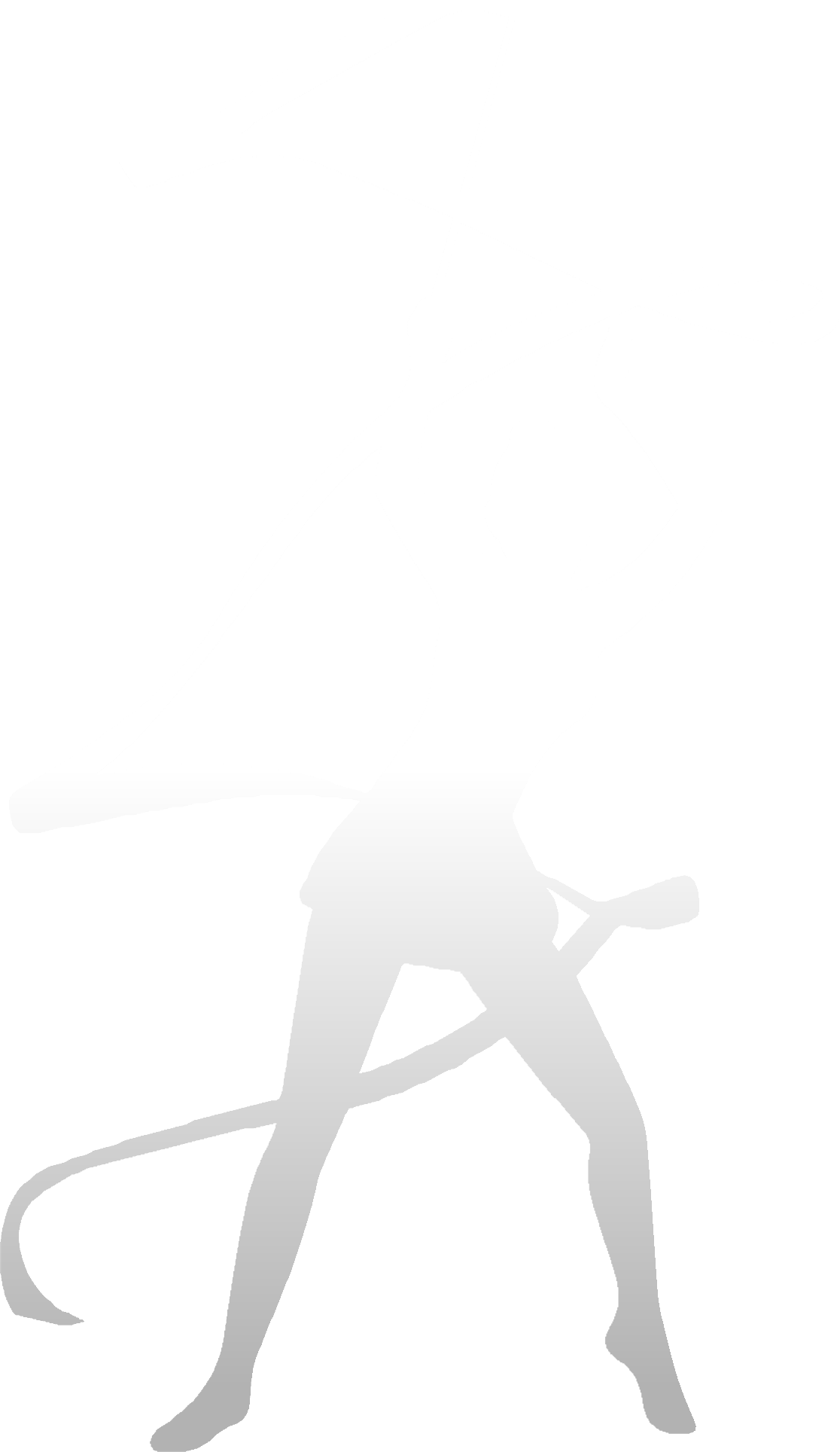 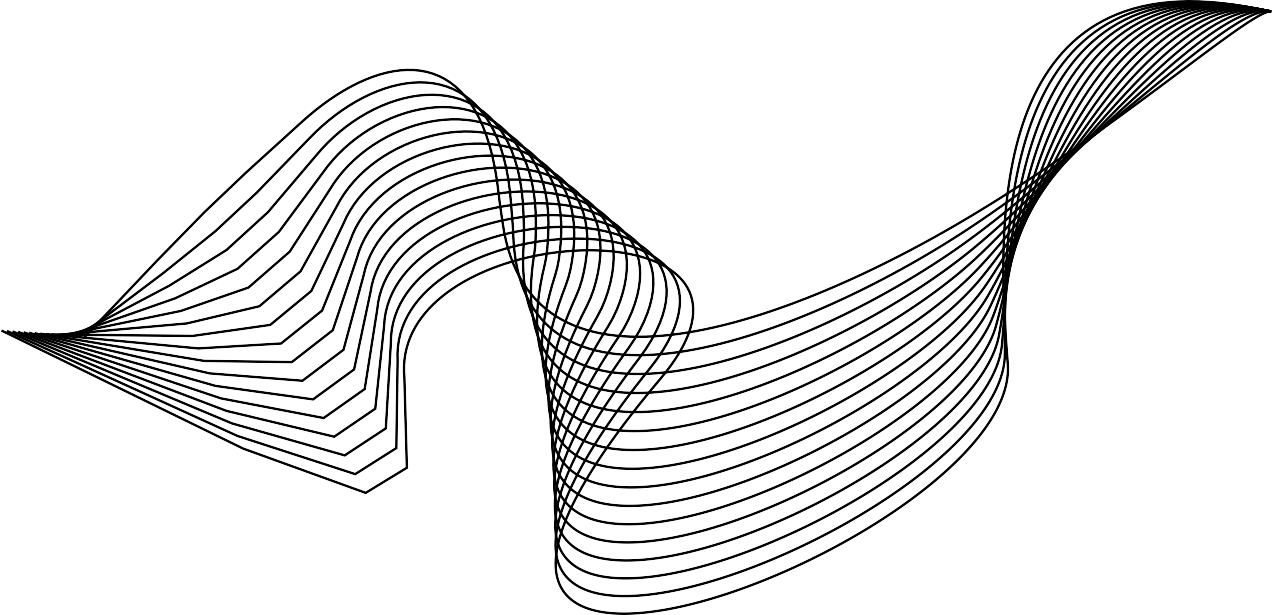 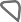 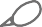 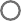 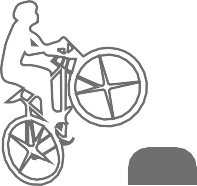 1. Boş Kontenjanların İlanıBoş kalan kontenjanlar e-Okul Sisteminde Çalışma Takviminde bildirilen tarihlerde ilan edilecektir.Boş Kontenjanlar İçin Tercihlerin AlınmasıHerhangi bir okula yerleşemeyen ve Yetenek Sınavında başarılı olan adaylar istemeleri halinde yenid- en Yetenek Sınavına girmeden mevcut puanlarıyla boş kontenjanı olan aynı türdeki diğer okullar için en fazla 5 (beş) tercih yapabileceklerdir. Tercihler, Çalışma Takviminde belirtilen tarihler arasında Bu Kılavuz- da açıklanan usullerle bireysel olarak yapılacaktır (Ek-1A).Boş Kontenjanlara Yerleştirme ve Sonuçlarının İlanıAdaylar yaptıkları tercihler doğrultusunda boş kontenjanlara yerleştirilirken, öncelikli olarak Yetenek Sınavına girdiği okullardaki boş kontenjanlara, bu okullarda boş kontenjan olmaması durumunda YP ve tercih sıralarına göre diğer okullara merkezi olarak yerleştirilecektir. Kayıt hakkı kazanan adaylara sonuçlar, e-Okul Sisteminden Çalışma Takviminde belirtilen tarihte ilan edilecektir.Boş Kontenjanlara KayıtAdaylar Çalışma Takviminde belirtilen sürede ilgili okul müdürlüğüne başvuru yaparak kayıtlarını yaptıracak ve kayıt yaptıranların bilgileri e-Okul Sisteme işlenecektir. Süresi içerisinde kayıtlarını yaptırma- yan adaylar haklarını kaybedecektir.Yetenek Sınavı Ön Kayıtları İçin Gerekli EvraklarMezun olduğu ortaokuldan ıslak imzalı öğrenim belgesiFotoğraflı Nüfus cüzdan fotokopisi aslı ve örneği1 adet biyometrikDilekçesi (ön kayıt sırasında okuldan temin edilecek veya web sitemizden indirilebilir.)Taahhüt belgesi (ön kayıt sırasında okuldan temin edilecek veya web sitemizden indirilebilir)Sporcu geçmişi varsa gençlik ve spor il\ilçe müdürlüğü veya ilgili federasyon onaylı spor geçmişini gösteren belge (adaylar sporcu özgeçmişine ilişkin onaylı belgelerini aday kayıt başvurularının son günü olan 06.07.2023 tarihine kadar kayıt kabul komisyonuna elden teslim etmek zorundadır. sonra gelen belgeler dikkate alınmayacaktır. bu gecikmelerden kurumumuz sorumlu değildir.)Okulumuz yetenek sınavı sınav giderleri için başvuru yapan öğrenciler okul aile birliğinin kararı ile 200 tl (Ziraat Bankası – Viranşehir Şubesi TR340001000285944130755001 nolu ıban‘a yatırılıp dekont evraklara eklenecektir. dekonta öğrencinin adı ve soyadı, t.c. kimlik numarası yazılacaktır.12 Viranşehir Spor Lisesi - Yetenek Sınavı Kılavuzu	viransehirsporlisesi.meb.k12.trYetenek Sınavı ile Öğrenci Alan Okullara Başvuru e-Kılavuzu 2022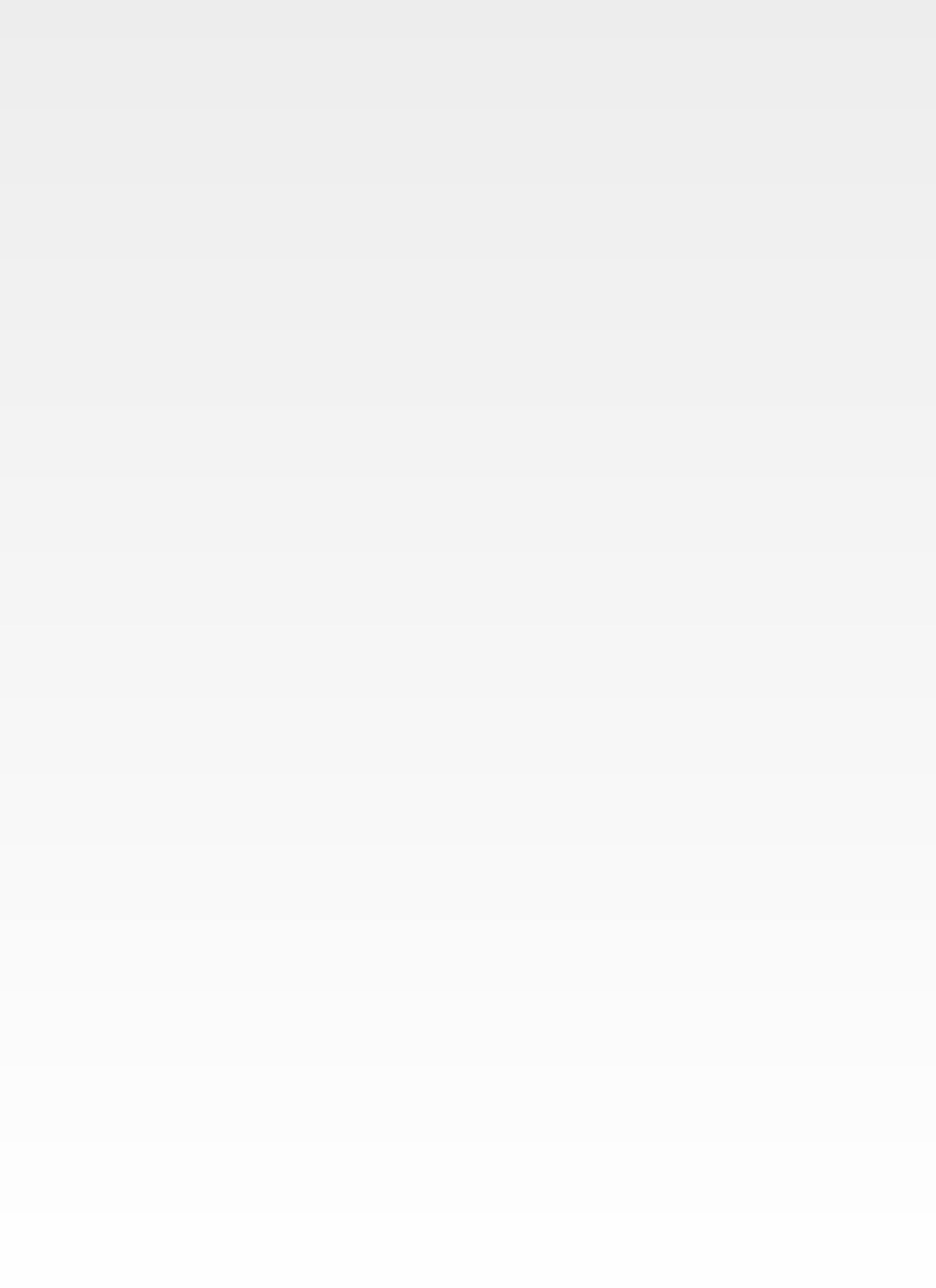 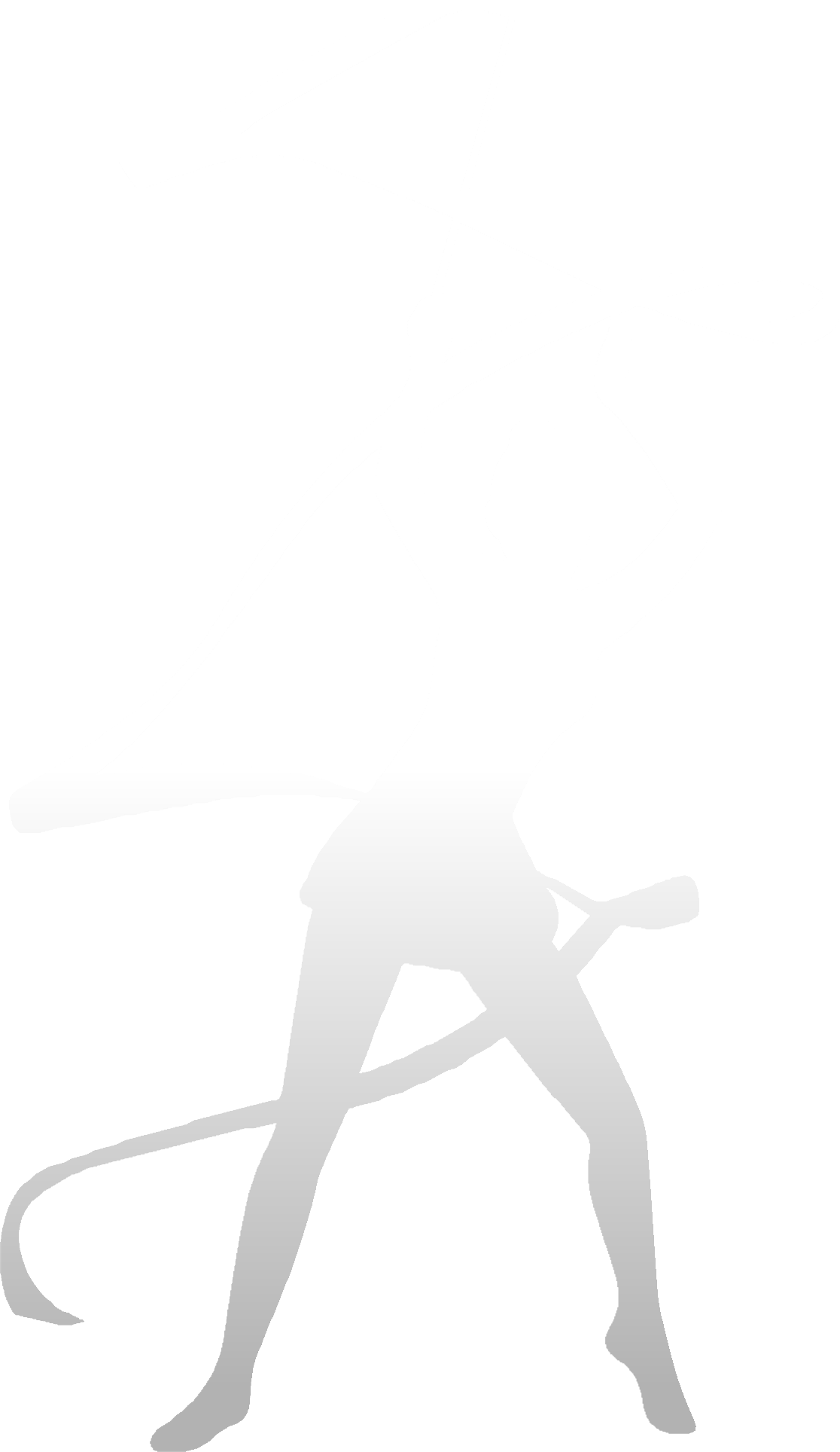 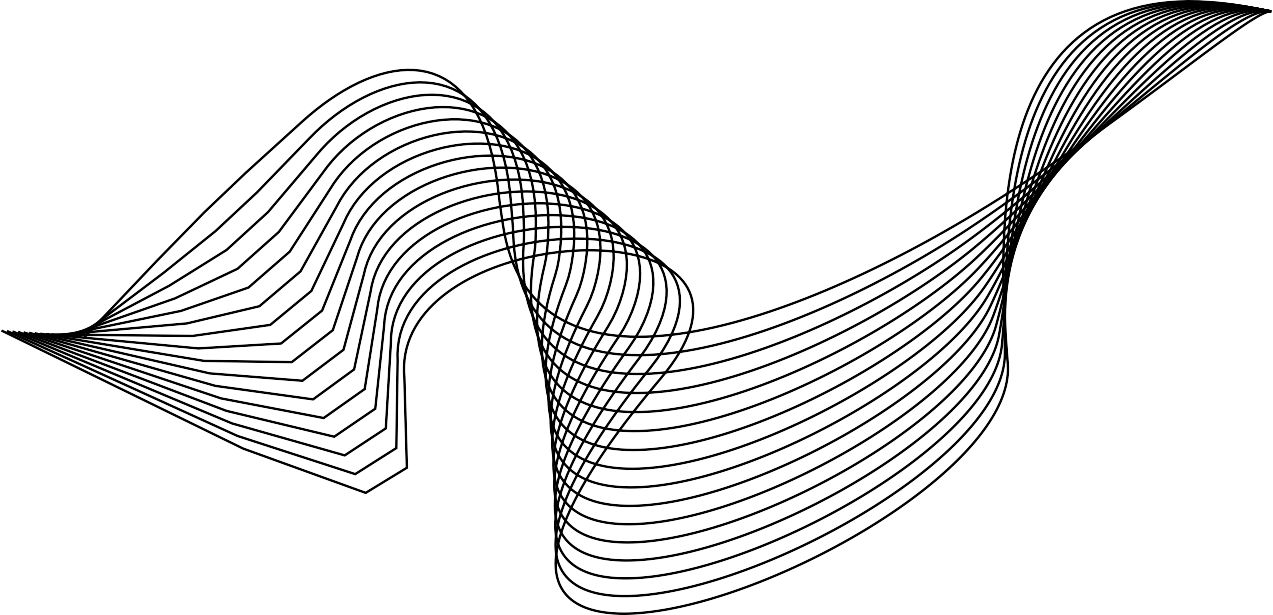 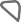 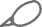 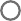 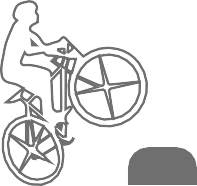 NOT:Başvurular E-Okul üzerinden yapılamazsa veliler okulumuzabirey-sel olarak başvuru yapabilirler.Giriş Belgesi Viranşehir Spor Lisesi tarafından hazırlanacak, onaylanacak ve adaylaraverilecektir. Adaylar, Yetenek Sınavına girmelerine engel teşkil edebilecek bir sağlık sorunlarının olup olmadığını başvuru sırasında mutlaka bildirecektir.Adayların bildirilmeyen sağlık sorunları ile ilgili sorumluluk öğrenci velisine aittir. Okulumuza başvuru yapacak olan öğrenci adaylar, bu yıl 2023 ortaokul ve imam hatip ortaokulundan 8.Sınıftan mezun olması gerekmektedir. 8,sınıftan mezun olup ara veren öğrenciler başvuru yapamayacaklar.Ş Açık öğretim lisesinde, mesleki açık lisede öğrenim gören öğrenciler 2022-2023 eğitim öğretim ders yılı itibarıyla mezun durumda olan 8.sınıf öğrencileri ön başvuru yapabilecekler.Boş kontenjan olması durumunda ortaöğretim kurumlarının hazırlık, 9 ve 10 uncu sınıﬂarında okuyan öğrenciler eylül ve ekim aylarının son haftasında yapılacak Yetenek Sınavı ile spor lisesine geçiş yapabileceklerdir.İtirazlaritirazlar adaylar veya veliler tarafından gereksiz durumlarda komisyonu meşgul etmeyecekler.Ziraat Bankası – Viranşehir Şubesi TR340001000285944130755001 nolu hesaba 500 TL yatırarak mesai bitimine kadar dekont ve itirazı bildiren dilekçe ile beraber Okul Müdürlüğüne başvuracaklardır. İtirazlarında haklı bulunan adaylara ödedikleri bedel iade edilecek, itirazları geçersiz sayılan adaylardan alınan ücretler iade edilmeyecektir.SINAV  KOMİSYONU  SINAVLARDAN  ÖVENEYCA  SINAVLAR  SIRASINDA,  SINAVLA  İLGİLİ HER YATPÜMLRAÜDEVİ ĞEİŞİKSLĞİINAV  KILAVUZU  HAZIRLANIRKEN  SEHVEN  YAPILMIŞOLABİLECKEHER TÜRLÜ HATAYI DÜZELTME, KILAVUZDA BELİRTİLMEMİŞ VEYA SONRADAN OLUŞABİLECKE HER KONUDA KARAR ALMA VE UYGLUAMA YETKİSİNE SAHİPTİR.NOT1: GELEN ADAYLAR NÜFUS CÜZDANLARINDA KAZINTI SİLİNTİ DAMGA BELİRSİZLİĞİ KİMLİKLE SINAVA ALINMAYACKATIR. MAĞDURİYET YAŞANMAMASI İÇİN YENİ KİMLİKLERİNİ ADAY İBRAZ ETMEKLE YÜKÜMLÜDÜR. FOTOĞRAF OLMAYAN KİMLİKLE SINAV GİRİLEMEYECEK.NOT2: SINAVIN TÜM AŞAMALARINDA ÖNCE ERKEK ADAYLAR SONRA DA KIZ ADAYLAR SINAVA ALINACAKTIR.Not2:HER İSTASYONUN TAM YAPILMASI GEREKMEKEDİR. EKSİ VE HATALI YAPILANİ STASYON GEÇİŞLERİNDE HATALARV ADAYLARIN BİTİRİŞ SÜRELERİNE EKLENECEĞİNDEN ZAMAN KAYBI YAŞAMAMAK İÇİN BUNA DİKAT ETMELERİ GEREKMEKTEDİR.NOT3:YETENEK SINAVINDA 50 PUAN ALAMAYAN ADAYLAR OÖBP SINAV PUANINA EKLENMEDEN ELENMİŞ OLACAKLARDIR.NOT4:ADAYLAR TÜM İSTASYONLARA UĞRAMALARI ZORUNLUDUR. HER HANGİ BİR VEYA BİR KAÇ İSTASYONA UĞRAMADAN GEÇEN ADAYIN KOORDİNASYON SINAVI GEÇERSİZ SAYILACAKTIR.NOT5: 05-14 TEMMUZ ARASINDA YETENEK SINAVI YAPILACAK OLUP, ÖN BAŞVURULAR BİTTİĞİNDE ADAYIN SINAV İLE İLGİLİ SAAT VE NET TARİHLERİ OKULUN WEB SİTESİNDE DUYRULACAKTIR.13 Viranşehir Spor Lisesi - Yetenek Sınavı Kılavuzu	viransehirsporlisesi.meb.k12.trSpor Lisesi Sınav Değerlendirme Ölçütleri ÇizelgesiYetenek Sınavı ile Öğrenci Alan Okullara Başvuru e-Kılavuzu 2022Ek-7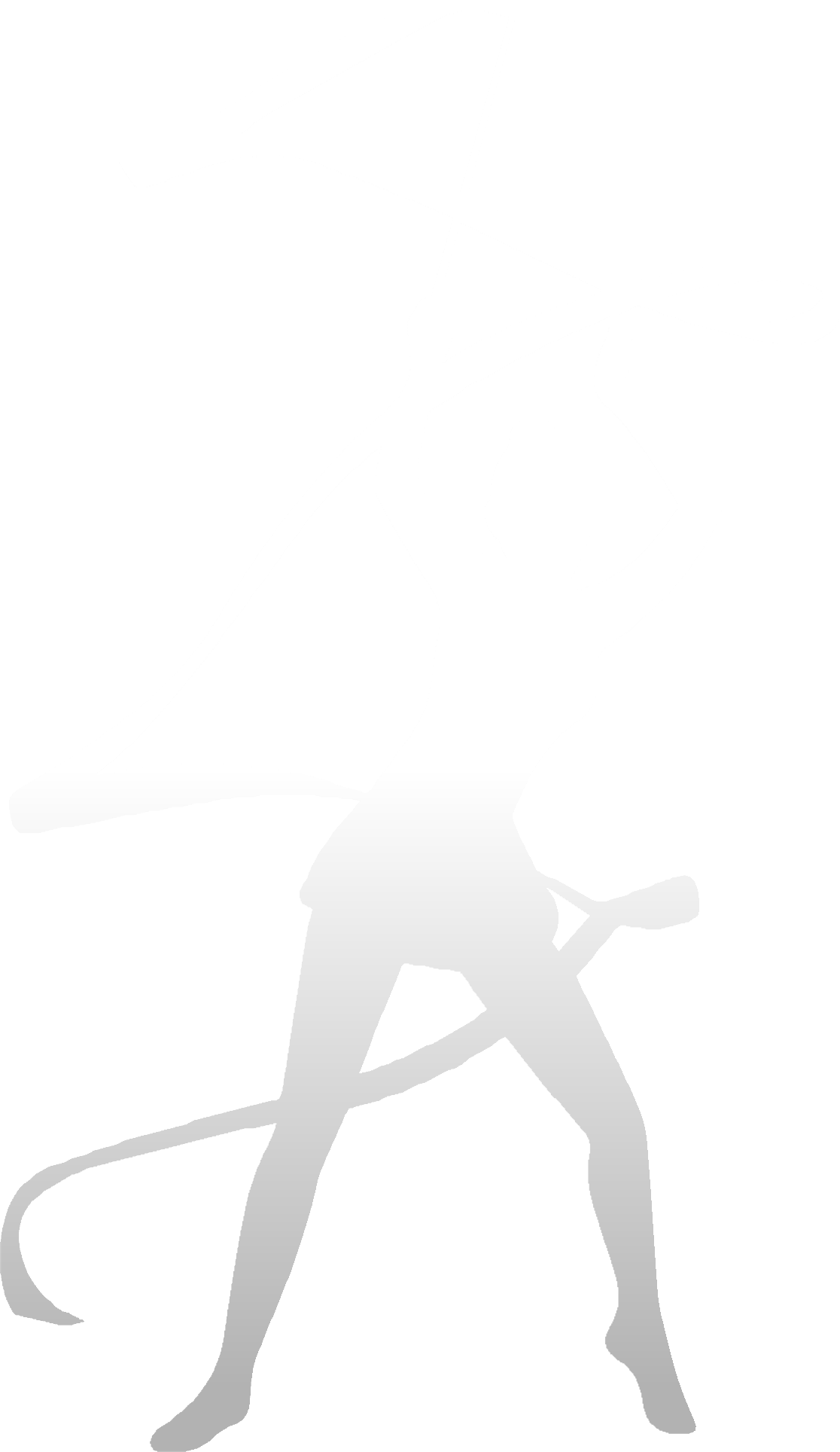 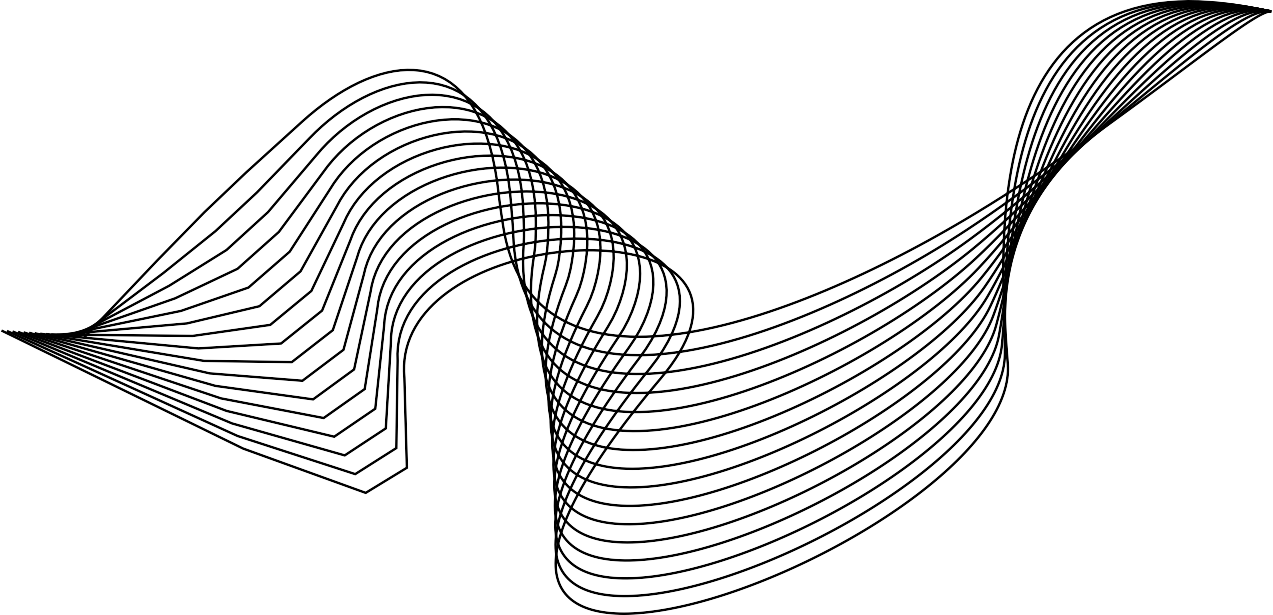 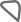 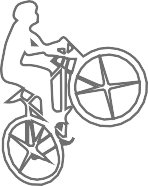 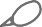 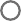 AÇIKLAMALAR :Fiziksel uygunluk testlerinden koordinasyon testi bütün sınavlarda uygulanmak zorundadır. Bu testle birl kte toplam üç testin uygulanması gerekmektedir. Komisyon bu testlerden hem dayanıklılık-çabukluk ve hız testlerinden birisini hem de esneklik ve kuvvet testlerinden birisini seçmek zorundadır ( Tematik Spor Liseleri Branşlarına göre Koordinasyon Parkurunu Düzenleyebilirler).Sporcu özgeçmişi değerlendirilirken birden fazla kategoride derecesi bulunan adayların en yüksek puanı aldığı kategori değerlendirilecektir.Sporcu özgeçmişinde adaylar durumlarını İlgili Federasyonlardan veya Gençlik ve Spor İl/İlçe Müdürlüklerinden belgelendirmesi gerekmektedir ( Tematik Spor Liselerinde ise kendi alanlarındaki sporcu özgeçmişi belgeleri değerlendirilecektir).* Grup maçlarında, grup birincisi olanlara veya bir üst tura gitmeye hak kazananlara grup puanı olarak 7 puan verilecektir.14 Viranşehir Spor Lisesi - Yetenek Sınavı Kılavuzu	viransehirsporlisesi.meb.k12.trX 2Kiz	 	2mX 3Hentbol TopuDuvar Atışı5Hentbol Kalesine$ut AtmaErkek1m3Sağlık TopuDeğiwtirme3mBasketbolSlalom1,2m2,5m1,5m1Düz Takla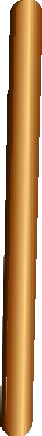 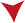 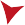 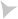 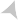 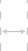 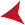 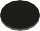 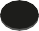 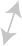 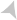 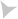 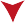 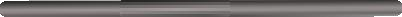 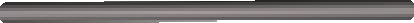 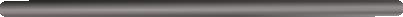 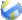 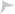 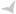 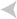 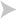 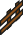 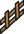 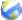 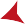 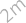 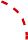 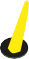 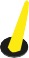 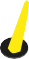 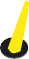 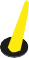 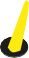 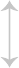 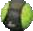 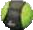 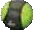 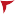 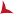 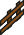 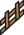 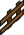 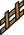 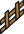 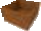 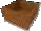 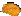 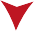 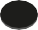 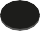 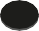 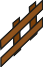 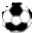 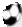 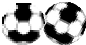 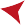 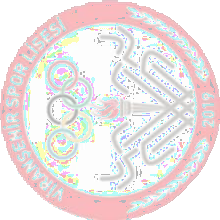 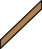 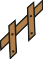 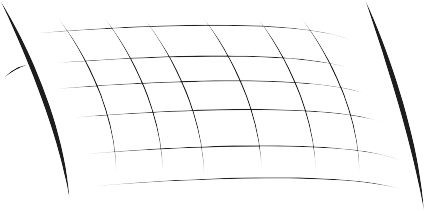 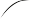 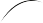 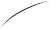 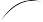 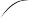 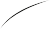 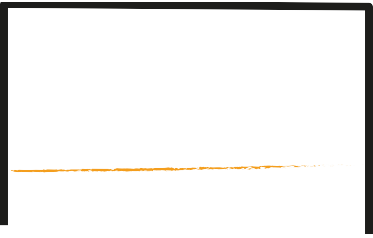 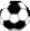 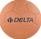 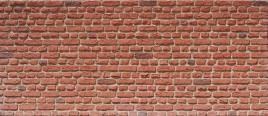 Bitiş	BaşlaMinderde Tüz Takla	1 İstasyon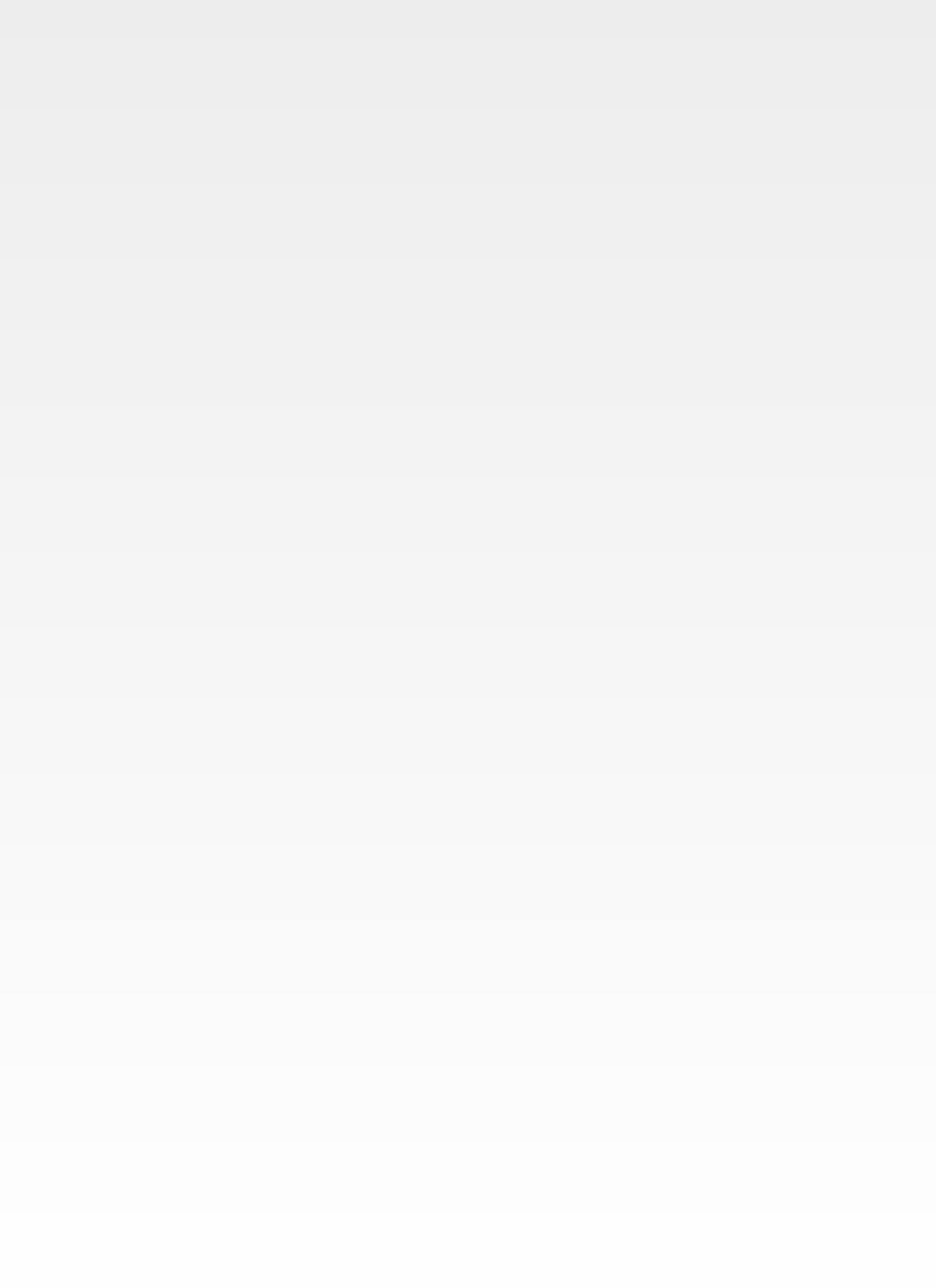 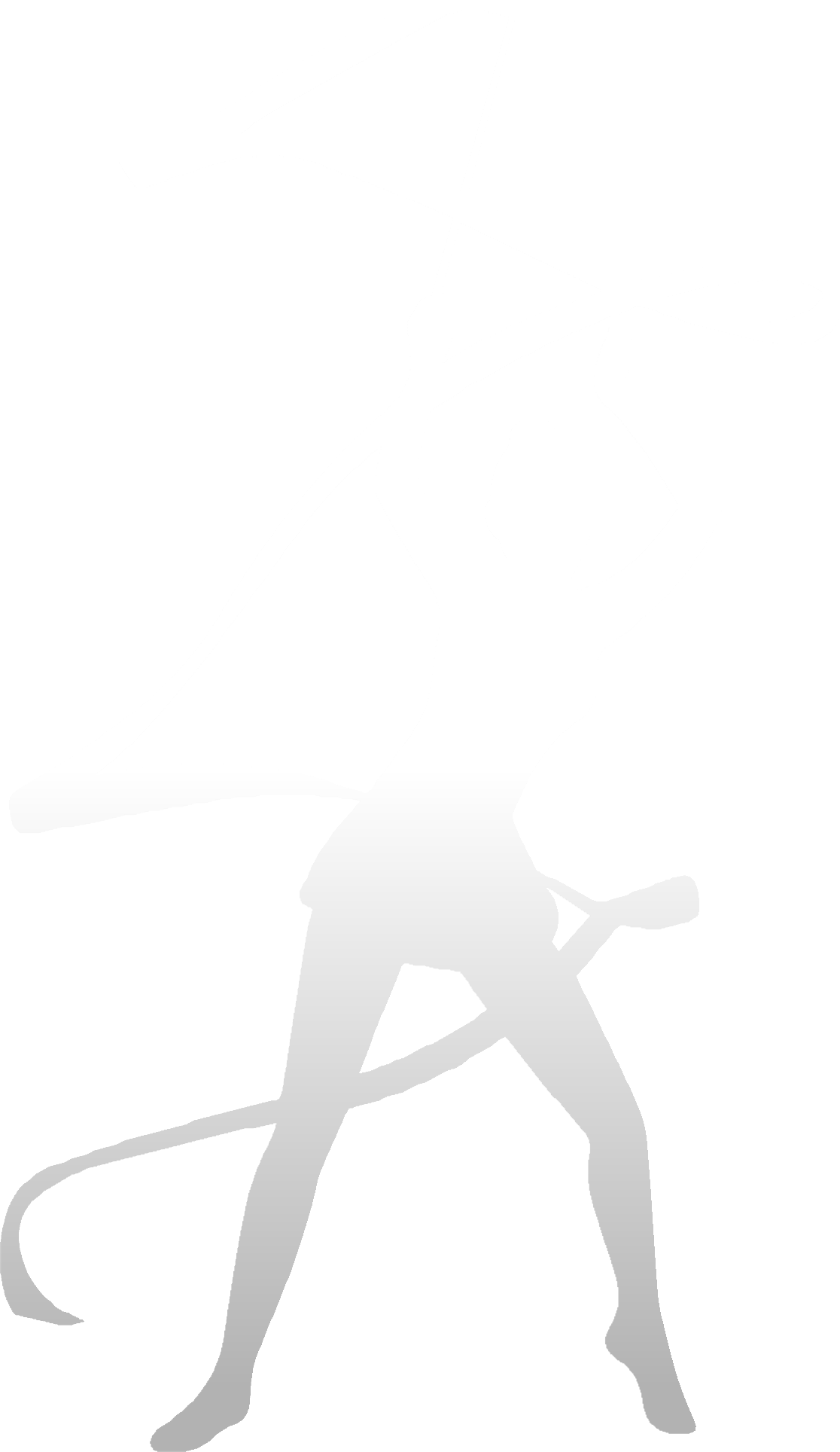 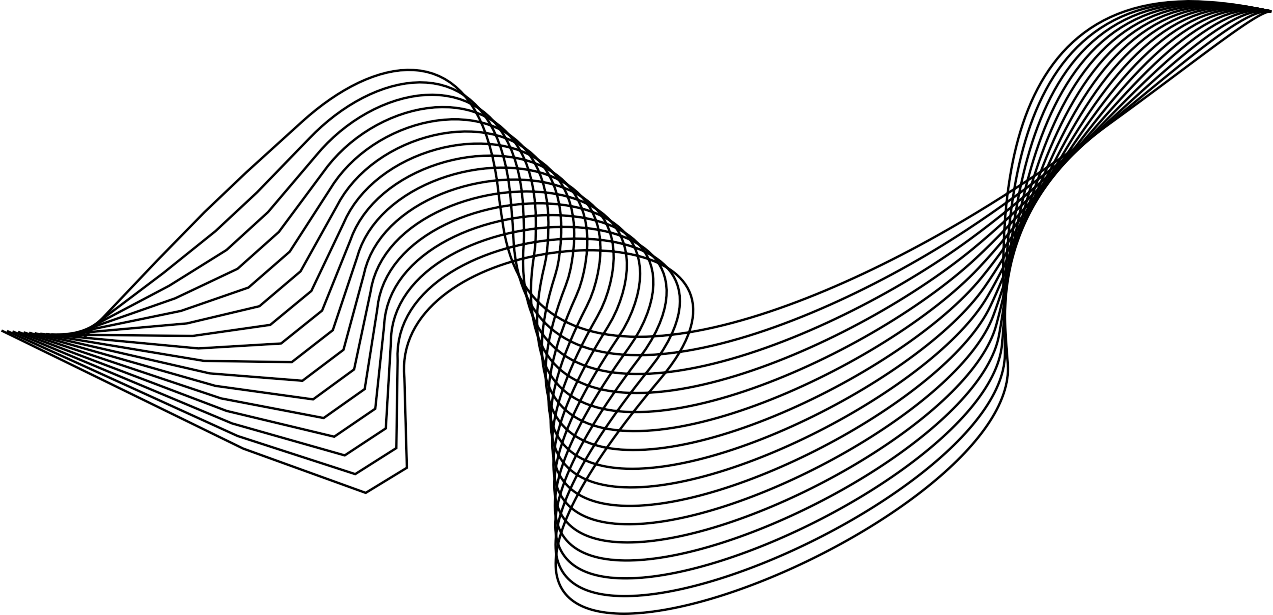 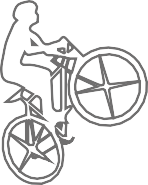 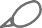 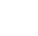 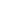 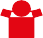 Aday fotoselden geçtikten sonra 1,5 metre uzaklıkta bulunan jimnastik minderi üzerinde düz takla atar.Hata: Tek Omuz üzerinde yapılan taklalar. Ceza: Adayın derecesine 1 saniye ceza eklenir.Basketbol Slalom	2 İstasyonMinderde düz takla istasyonunu tamamlayan aday basketbol topu ile 2,5 metre uzaklıkta bulunan dikme arasında slalom yaparak geçecektir.Bu istasyonda 6 adet dikme vardır ve dikmeler arası 120 cm dir. Aday kasa içerisinden aldığı basketbol topu ile her dikmede en az bir defa olacak şekilde sektirerek geçecektir. Slalom bittikten sonra topu kasa içerisine bırakacaktır. Bu istasyonda topu kaçıran aday topu yakalayıp kaldığı dikmeden tekrar istasyona devam edecektir. Dikmeleri deviren aday dikmeyi eski pozisyonuna getirip kaldığı yerden tekrar istasyona devam edecektir.Sağlık Topu Değiştirme	3 İstasyonİkinci istasyondan çıkan aday 3 metre uzaklıkta bulunan sağlık topu değiştirme istasyonuna geçer. Aday sağ tarafta bulunan 3 kg’lik sağlık toplarını sol tarafa taşır. Sağ taraftaki ilk top sol alt çapraza, sağ ortada bulunan top sol ortaya, sağ tarafta son top( en altta bulunan top ) sol tarafta en üst kutuya konacaktır. Kasalar arası 1 metredir.Hata1:Topları yanlış kasalara bırakmak.Ceza: Yanlış kasaya bırakılan her top için adayın derecesine 1 saniye eklenecektir.Hata2: Sağlık topunun veya toplarının kasa dışına çıkması.Ceza: Kasa içerisine bırakılmayan her top için adayın derecesine 1 saniye eklenecektir.16 Viranşehir Spor Lisesi - Yetenek Sınavı Kılavuzu	viransehirsporlisesi.meb.k12.tr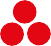 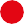 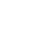 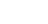 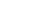 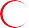 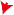 Aday 3 istasyonu geçtikten sonra hentbol istasyonuna geçer. Aday kasada bulunan hentbol topunu alarak duvara üç atış yaptıktan sonra topu kasaya koyar ve 5.istasyona geçer . Atışlarda duvardan dönen top havada yakalanıp ikinci ve üçüncü atışta aynı şekilde top duvara fırlatılır duvardan dönen top yere düşmeden tutulur ve kasaya konulur.HATA: Duvardan dönen hentbol topunun yere düştükten sonra tutmak HATA: Topu kasaya koymamakCEZA: Adayın derecesine 1 saniye eklenecektirFutbol (Hentbol Kalesine Futbol Topuyla Şut Atma)	5Hentbol istasyonu tamamladıktan sonra futbol topuyla hentbol kalesine şut atma istasyonuna geçer. Aday kasadaki 2 toptan birini alır 35 cm yüksekliğindeki engel üstünden kaleye geçerli atış yapar,2.topuda aynı şekilde atış gerçekleştirir. Geçerli atış fileyle topun buluşmasıdır.Hata: Aday topu çizginin gerisine koymalıdır, vurmadan top çizgiyi geçerse atış geçersiz sayılacaktır Ceza: Eksik yapılan her atış için 3 saniye ile cezalandırılır.Voleybol Topu İle Parmak Ve Manşet Pas	6Futbol istasyonunu tamamlayan aday voleybol istasyonuna geçer. Bu istasyonda 2 metre uzaklıktan 2 metre yükseklik üzerindeki işaretli alanın üst kısmına doğru 3 parmak pas ardından 3 manşet pas atacak-tır. 2 metre çizgisinin üzerine basmadan ve çizgiyi geçmeden pasları yapacaktır. Çizgi ihlalinde atışlar geçersiz sayılacaktır. Duvardaki 2 metre çizgisinin altına değen paslar geçersiz sayılacaktır. Aday pasları yaparken topu düşürdüğü zaman tekrar topu alıp kaldığı yerden devam edecektir. Aday parmak pas yaparken topu tutarak yaptığı atışlar geçersiz sayılacaktır.Hata: Voleybol topunu kasaya bırakmamak.Ceza: Topu kasaya bırakmayan adayın derecesine 1 saniye eklenir.17 Viranşehir Spor Lisesi - Yetenek Sınavı Kılavuzu	viransehirsporlisesi.meb.k12.trJimnastik Sehpasi Üzerinden (6 Adet) Siçrama	7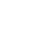 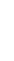 Voleybol istasyonundan çıkan aday uzunluğu 2,5 metre, genişliği 20 cm ve yüksekliği 30 cm olan sıçra- ma istasyonuna geçer. Aday jimnastik sehpası üzerinden çift ayakla 3 sağa ve 3 sola toplam 6 adet sıçra- ma yapar.Hata1: Tek ayakla sıçramalar geçersiz sayılacaktır.Hata2: Jimnastik sehpasının devrilmesi. Aday devrilen jimnastik sehpasını düzeltip kaldığı yerden devam eder. Aday son sıçrayışı yaparken jimnastik sehpasını devirirse düzeltip devam etmelidir sehpayı düzeltmeden devam etmesi durumunda adayın derecesine 5 saniye ceza eklenecektir.3 Engel (Üstten Altan Üstten)	8Sıçrama istasyonundan çıkan aday 3 engel istasyonuna geçer. Aday ilk engelin üstünden ikinci enge- lin altından ve üçüncü engelin üstünden atlar. (Engellerin yüksekliği üstten 50cm, alttan 95cm, üstten 50 cm şeklinde olacaktır.) Aday engellerden atlayışı tek veya çift ayakla yapabilir. Engelleri deviren aday engelleri düzeltip istasyona devam etmelidir. Engelleri düzeltmeden devam eden adayın hakkı geçersiz sayılacaktır.18 Viranşehir Spor Lisesi - Yetenek Sınavı Kılavuzu	viransehirsporlisesi.meb.k12.trRitim SınavıBu sınav adayların sportif ritmi algılayabilme ve uygulayabilme becerisini ölçmek için yapılacaktır. Sınav üç etaptan oluşacaktır. Adaylara her etap için bir hak verilecektir. Her etap için sınav komisyon üyeleri tarafından verilen ritmik ve teknik puanların toplamı değerlendirmeye alınacaktır.Hareketler başlangıçtan bitime kadar akıcı bir şekilde METRONOM eşliğinde yapılacaktır. Metronom hızı ve vuruş değerleri aşağıdaki tabloda verilmiştir. Bekleme yapılarak kesintiye uğratılan becerilerde değerlendirme ölçütüne göre puan kesilecektir.NOT: kullanılacak olan Metronom Google Play adresinden indirilebilir.Aday ritm parkurunun çizili olduğu tüm kare alanlara ayak basmalıdır. Hareketin teknik değerlendirm- esi 3 puan, Ritmik değerlendirmesi 2 puan olacaktır.ETAPLARIN RİTM VURUŞ ÖLÇÜLERİ VE METRONOM HIZLARI AŞAĞIDADIR.Ritim Sinavi Ritmik Ve Teknik Değerlendirme Esaslari19 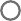 Viranşehir Spor Lisesi - Yetenek Sınavı Kılavuzu	viransehirsporlisesi.meb.k12.trRitim Sınavı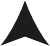 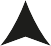 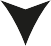 Geri Geri YapılacakÇıkış	Çıkış(Ritim - 1 )	(Ritim - 2 )	(Ritim - 3 )20 Viranşehir Spor Lisesi - Yetenek Sınavı Kılavuzu	viransehirsporlisesi.meb.k12.trRitim Sınavı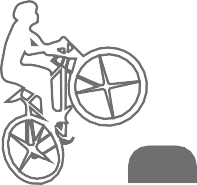 RİTİM: Aday ritim testi için hazırlanmış olan parkurda, başlangıç çizgisinin üzerinde hazır şekilde bekler. verilen uyarıdan sonra 1. ritim etabına başlar. yukarıdaki şekilde de görüldüğü gibi sırasıyla çift ayak – sağ – çift ayak – sol – çift ayak – sağ – çift ayak – sol ve çift ayak bitiriş ile sonlandırılır. Hareket 116 metronom hızı ve 2/4 lük ritim vuruşuna uygun yapılacaktır. Sekiz (7) ritim vuruş değerinden önce etaba başlanmalıdır. Etap başladıktan sonra; etap içerisinde 2 metronom vuruşundan fazla yapılan beklemel- erde, değerlendirme çizelgesindeki ölçüte göre puan kesintisi yapılacaktır.RİTİM: Aday, sırtı dönük şekilde başlama çizgisinde hazır bekler, hareket dizisi geri geri uygulanır. Komutla harekete başlar. Sırasıyla: İlk kutucuğa kapalı çift ayak basar. Daha sonra her bir sütunda önce çift numaralı kutucuklara kapalı çift ayak, tek numaralı kutucuklara sağ ve sol (aynı anda) açık ayak basar- ak ritim uygulanır. Bu şekilde son kutucuğa kadar devam eder ve son kutucuğa kapalı çift ayak basar ve çift ayakla kare dışına sıçrama ile sonlandırır. Hareket 116 metronom hızı ve 2/4 lük ritim vuruşuna uygun yapılacaktır. Sekiz (7) ritim vuruş değerinden önce etaba başlanmalıdır. Etap başladıktan sonra; etap içerisinde 2 metronom vuruşundan fazla yapılan beklemelerde, değerlendirme çizelgesindeki ölçüte göre puan kesintisi yapılacaktır.RİTİM: Aday başlangıç çizgisinin üzerinde hazır halde bekler. Verilen uyarıdan sonra 3.ritim etabına başlar. Yukarıdaki şekilde de görüldüğü gibi sırasıyla başlangıç çift ayak ota tek-tek- sola çift ayak- orta tek-tek-sağ çift ayak orta tek-tek ve çift ayakla kare dışına basış ile sonlandırılır. Hareket 116 metronom hızı ve 3/4 lük ritim vuruşuna uygun yapılacaktır. Sekiz (7) ritim vuruş değerinden önce etaba başlanma- lıdır. Etap başladıktan sonra; etap içerisinde 2 metronom vuruşundan fazla yapılan beklemelerde, değer- lendirme çizelgesindeki ölçüte göre puan kesintisi yapılacaktır.NOT: Adayların bu parkurdan alacağı puan komisyon üyeleri tarafından verilecek teknik ve ritmik puanların toplamı alınarak hesaplanacaktır.21 Viranşehir Spor Lisesi - Yetenek Sınavı Kılavuzu	viransehirsporlisesi.meb.k12.tr30 Metre Sürat Koşusu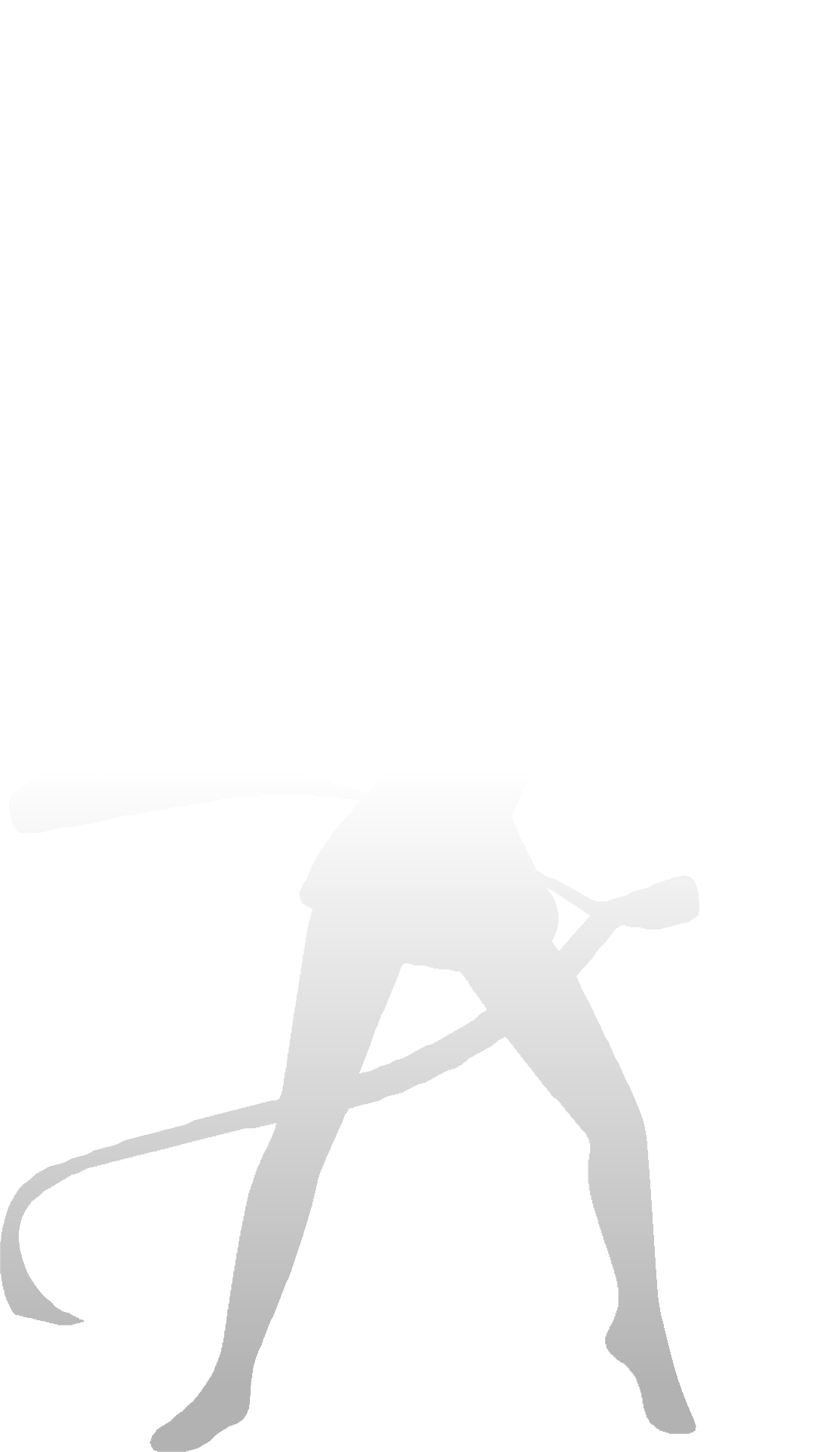 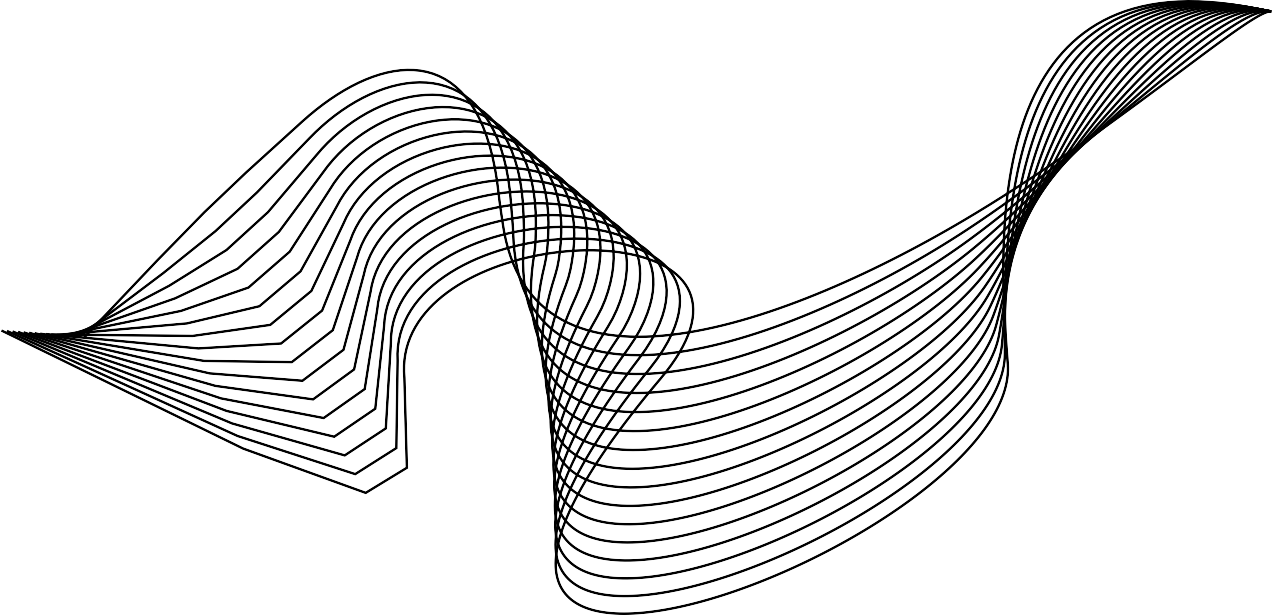 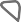 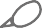 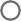 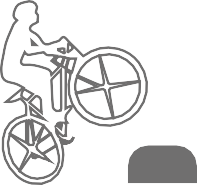 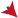 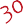 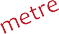 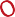 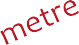 Sınavın bu aşaması elektronik fotosel ile ölçülecektir. Aday fotosel yaklaşık 50cm gerisinde hazır halde bekleyecek ve kendisini hazır hissettiğinde çıkış yapacaktır. Her adayın bir hakkı vardır. Teknik arızalar nedeniyle yaşanan sıkıntılarda adaya ikinci bir hak verilecektir.Yatay SıçramaSınavın bu aşamasında aday belirlenen başlangıç çizgisi üzerinde ayak parmak uçları başlangıç çizgis- ini geçmeyecek şekilde bekler. Kendini hazır hissettiğinde öne ve geriye adım almadan, destek almadan ileriye doğru çift ayak ile sıçrayış yapar. Çift ayak duruş pozisyonunu bozmadan yere çömelerek sıçrayış yapabilir. Aday başlangıç ve düşüş pozisyonunda çift ayakla durmalıdır ve sıçramalıdır Ölçüm aşamasında adayın zemine en son temas ettiği nokta (geriye doğu) dikkate alınacaktır. Ölçüm metal bir metre ile başlangıç çizgisinin ön hizasından adayın zemin üzerine geriye doğru yaptığı son temas dikkate alınarak yapılacaktır.22 Viranşehir Spor Lisesi - Yetenek Sınavı Kılavuzu	viransehirsporlisesi.meb.k12.trTarih,yer ve zamanda olabilecek değişiklikler adaylara sonradan bildirilecektir. Kılavuz yayımlandıktan sonra komisyon okullarındurumlarında meydana gelen değişiklikler nedeniyle yetenek sınavı başlayana kadar değişiklik yapma hakkına sahiptir.Komisyon sınav öncesi, sınav esnasında ve sınav sonrasında karar alma değişiklik yapma hakkına sahiptir.SIRAYAPILACAK İŞLEMLERTARİH1Yetenek Sınavı başvurularının yapılması10-20 EKİM 20232Adayların Yetenek Sınavı giriş tarih ve saatlerinin duyurulması23 EKİM 20233Yetenek Sınavlarının yapılması24 EKİM 20234Merkezi yerleştirme sonuçlarının duyurulması25-26 EKİM 20235Kazanan adayların kayıtlarının yapılması27 EKİM 2023VizyonumuzVizyon olarak takım çalışmasına yatkın, yenilikçi, dinamik, paylaşımcı, üretken ve deneyimli eğitim kadrosuyla, ileri eğitim teknolojileri kullanılarak ve öğrenci odaklı çağdaş öğretim metot- larından yararlanılarak ulaşılan başarılı konumu sürekli geliştirerek Türkiye’deki en iyi eğitimi veren okullardan biri olmaktır. Bununla birlikte, sporda ilçemizi, ilimizi ve ülkemizi ulusal ve uluslar arası platformda en iyi şekilde temsil eden bireyler yetiştirmek için; spor alanlarında kaliteli eğitim vermek, Türk sporunun gelişmesine katkıda bulunmaktır.MisyonumuzBilgiye ulaşma yollarını ve değerlendirme yöntemlerini öğreten tüm bölümlerimizde mesleki becerileri kazandıran alanlarında yeterli yetkinliği kazandırmayı amaçlayan bir eğitim ortamı sağlamaktır. Spor Lisesi olarak başarıları ile ülkemizde ve dünyada ilk akla gelen okullardan biri olmaktır.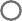 İçindekilerKapakDeğerli Adaylarımız	1Mizyonumuz	2Vizyonumuz	2İçindekiler	3Tanımlar ve Kısıtlamalar(e -klavuz)	4Genel Açıklamala r	6Okul Tanıtımla rı	6İşbirli ği Protokolleri	7Yetenek Sınavı İle Öğrenci Alacak Okulların İlanları	7Kontenjan Belirleme İşlemleri	7Başvuru İşlemleri	8Sınav Giriş Belgeleri	8Sınav Komisyonlarının Oluşturulması	9Yetenek Sınavının Uygulanması	9Başarının Değerlendirilmesi	10Yerleştirme İşlemleri	10Sonuçların İlanı	11Kayıtların Yapılması	11Ek Yerleştirmeler	11Yetenek Sınavına Ön Kayıt ları İçin Gerekli Evraklar	12İtirazlar	13Spor Lisesi Sınav De ğerlendirme Ölçütleri Çizelgesi	14Yetenek Sınavı Parku ru	15Parkur Kuralları	16Ritim Sınavı	1830 Metre Sürat Koşusu	22Yatay Sıçrama	22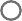 3 TANIMLAR VE KISALTMALARTANIMLAR VE KISALTMALARAdayYetenek Sınavına girecek öğrenciÇalışma TakvimiYetenek Sınavıyla öğrenci alınan okullara başvuru, sınav, yerleştirme ve sonuçların ilanı ile ilgili süreçlerin ve tarihlerin yer aldığı tabloÇÖZGERÇocuklar İçin Özel Gereksinim RaporuEk YerleştirmeYetenek Sınavı puanı bulunan adayların tekrar Yetenek Sınavı yapılmadanboş	kalan	kontenjanlara	tercihleri	doğrultusunda	merkezi	olarak yerleştirilmesie-Okul SistemiEğitim, öğretim ve yönetimle ilgili iş ve işlemlerin elektronik ortamda yürütüldüğü ve bilgilerin muhafaza edildiği sistemiKomisyonYetenek Sınavının uygulanması ve adayların değerlendirilmesi amacıyla okul müdürünün başkanlığında sınav yapılan okullarda kurulan komisyonuMerkezi YerleştirmeYetenek Sınavı sonucunda başarılı olanların ilgili okullara Bakanlıkça yerleştirilmesiOBPOrtaokul 6, 7 ve 8 inci sınıﬂarının Yıl Sonu Başarı Puanları aritmetik ortalamasıYetenek SınavıGüzel sanatlar liseleri ve spor liseleri ile mûsikî, geleneksel ve çağdaş görsel sanatlar ve spor projesi/programı uygulayan Anadolu imam hatip liselerinin 9 uncu sınıﬂarına öğrenci almak için yapılan sınavıYetenek Sınavı PuanıYetenek Sınavından alınan puanıYönetmelikMillî Eğitim Bakanlığı Ortaöğretim Kurumları YönetmeliğiYP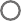 OBP’ nin %30’ u ile Yetenek Sınavı Puanının %70’ inin alınarak toplanmasıyla elde edilen puanıYETENEK SINAVININ BELİRLEYİCİLERİYETENEK SINAVININ BELİRLEYİCİLERİYETENEK SINAVININ BELİRLEYİCİLERİYETENEK SINAV PUANIYERLEŞTİRME PUANININ BELİRLEYİCİLERİYERLEŞTİRME PUANININ BELİRLEYİCİLERİYERLEŞTİRME PUANI1-Fiziksel uygunlukYapılacak olan testler70 PuanYetenek Sınav puanının% 70’iOrtaokul başarı puanın% 30’ua- EsneklikUzan-eriş testi yatay veya dikey biçimde10Yetenek Sınav puanının% 70’iOrtaokul başarı puanın% 30’ub- Dayanıklılık20 m. mekik testi veya 800m. kız, 1200 m. erkek koşutesti15Yetenek Sınav puanının% 70’iOrtaokul başarı puanın% 30’uc-KoordinasyonFarklı motor özelliklerini test eden istasyonlardan oluşur45Yetenek Sınav puanının% 70’iOrtaokul başarı puanın% 30’uç-Çabukluk ve Hız20, 30 veya 60 m sürat testi15Yetenek Sınav puanının% 70’iOrtaokul başarı puanın% 30’ud-KuvvetDurarak dikey sıçrama veya durarak uzun atlama testi10Yetenek Sınav puanının% 70’iOrtaokul başarı puanın% 30’u2-Ritim15 PuanYetenek Sınav puanının% 70’iOrtaokul başarı puanın% 30’u3-Sporcu Geçmişi15 PuanYetenek Sınav puanının% 70’iOrtaokul başarı puanın% 30’ua-Takım SporlarıMillî sporcuTürkiye şampiyonası 1-4.15 PuanYetenek Sınav puanının% 70’iOrtaokul başarı puanın% 30’ua-Takım SporlarıTürkiye şampiyonası 1.13 PuanYetenek Sınav puanının% 70’iOrtaokul başarı puanın% 30’ua-Takım SporlarıTürkiye şampiyonası 2.12 PuanYetenek Sınav puanının% 70’iOrtaokul başarı puanın% 30’ua-Takım SporlarıTürkiye şampiyonası 3.Türkiye şampiyonası 4.11 Puan10 PuanYetenek Sınav puanının% 70’iOrtaokul başarı puanın% 30’ua-Takım SporlarıTürkiye şampiyonası 5-8.9 PuanYetenek Sınav puanının% 70’iOrtaokul başarı puanın% 30’ua-Takım Sporları*Grup 1.7 PuanYetenek Sınav puanının% 70’iOrtaokul başarı puanın% 30’ua-Takım Sporlarıİl 1.5 PuanYetenek Sınav puanının% 70’iOrtaokul başarı puanın% 30’ua-Takım Sporlarıİl 2.4 PuanYetenek Sınav puanının% 70’iOrtaokul başarı puanın% 30’ua-Takım Sporlarıİl 3.3 PuanYetenek Sınav puanının% 70’iOrtaokul başarı puanın% 30’ua-Takım Sporlarıİl 4.2 PuanYetenek Sınav puanının% 70’iOrtaokul başarı puanın% 30’ub- Bireysel SporlarMillî sporcu15 PuanYetenek Sınav puanının% 70’iOrtaokul başarı puanın% 30’ub- Bireysel SporlarTürkiye şampiyonası 1-4.15 PuanYetenek Sınav puanının% 70’iOrtaokul başarı puanın% 30’ub- Bireysel SporlarTürkiye şampiyonası 1.13 PuanYetenek Sınav puanının% 70’iOrtaokul başarı puanın% 30’ub- Bireysel SporlarTürkiye şampiyonası 2.12 PuanYetenek Sınav puanının% 70’iOrtaokul başarı puanın% 30’ub- Bireysel SporlarTürkiye şampiyonası 3.Türkiye şampiyonası 4.11 Puan10 PuanYetenek Sınav puanının% 70’iOrtaokul başarı puanın% 30’ub- Bireysel SporlarTürkiye şampiyonası 5-10.9 PuanYetenek Sınav puanının% 70’iOrtaokul başarı puanın% 30’ub- Bireysel Sporlar*Grup 1.7 PuanYetenek Sınav puanının% 70’iOrtaokul başarı puanın% 30’ub- Bireysel Sporlarİl 1.5 PuanYetenek Sınav puanının% 70’iOrtaokul başarı puanın% 30’ub- Bireysel Sporlarİl 2.4 PuanYetenek Sınav puanının% 70’iOrtaokul başarı puanın% 30’ub- Bireysel Sporlarİl 3.3 PuanYetenek Sınav puanının% 70’iOrtaokul başarı puanın% 30’ub- Bireysel Sporlarİl 4.2 PuanYetenek Sınav puanının% 70’iOrtaokul başarı puanın% 30’uRitm HızlarıRitm HızlarıRitm HızlarıSeriMetronom HızıVuruş Değeri1.Ritim1162/42.Ritim1162/43.Ritim1163/4Ritim sınavı Ritmik DeğerlendirmeRitim sınavı Ritmik DeğerlendirmePuan KesintisiKesinti Sebebi0,50Metronom uyaranına karşı küçük es kayıplar1Başlangıçta 7 vuruştan ve aralarda 2 vuruştan fazla bekleme2Birlikte ve art arda yapılan hatalar3Etap tamamen terk edilirseRitim Sınavı Teknik DeğerlendirmeRitim Sınavı Teknik DeğerlendirmePuan KesintisiKesinti Sebebi0,50Küçük hareket sapmalarında1Kare içine yanlış ayakla basmalarda2Birlikte ve art arda yapılan hatalarda3Etap tamamen terk edilirseSINAV TÜRÜSINAV TARİHİSINAV SAATLERİSINAV YERİ1. ÖZGEÇMİŞ DEĞERLENDİRMESİ/(Erkek Adaylar 001-150 ARASI)10.07.202309:30-12:00VİRANŞEHİR SPOR LİSESİ BİNASI2. ÖZGEÇMİŞ DEĞERLENDİRMESİ/(Kız Adaylar 150-300 ARASI)10.07.202313:30-16:00VİRANŞEHİR SPOR LİSESİ BİNASI3. HIZ VE ÇABUKLUK TESTİ ESNEKLİK VE RİTİM TESTİ (Erkek Adaylar 01-60 ARASI)10.07.202309:30-12:00VİRANŞEHİRBELEDİYESİ SPOR KOMPLEKSİ4. HIZ VE ÇABUKLUK TESTİ ESNEKLİK VE RİTİM TESTİ (Erkek Adaylar 61-120 ARASI)10.07.202313:30-15:00VİRANŞEHİR	BELEDİYESİSPOR KOMPLEKSİ5. HIZ VE ÇABUKLUK TESTİ ESNEKLİK VE RİTİM TESTİ (Erkek Adaylar 121-150 ARASI)10.07.202315:00-16:30VİRANŞEHİR	BELEDİYESİSPOR KOMPLEKSİ6. HIZ VE ÇABUKLUK TESTİ ESNEKLİK VE RİTİM TESTİ (KIZ Adaylar 151-210 ARASI)11.07.202309:30-12:00VİRANŞEHİR BELEDİYESİSPOR KOMPLEKSİ7. HIZ VE ÇABUKLUK TESTİ ESNEKLİK VE RİTİM TESTİ (KIZ Adaylar 211-270 ARASI)11.07.202313:30-15:00VİRANŞEHİR BELEDİYESİSPOR KOMPLEKSİ8. HIZ VE ÇABUKLUK TESTİ ESNEKLİK VE RİTİM TESTİ (KIZ Adaylar 271-300 ARASI)11.07.202315:00-16:30VİRANŞEHİR BELEDİYESİ SPOR KOMPLEKSİ9. KOORDİNASYON TESTİ(Erkek Adaylar 01-60 ARASI)12.07.202309:30-12:00VİRANŞEHİR	BELEDİYESİSPOR KOMPLEKSİSINAV TÜRÜSINAV TARİHİSINAV SAATLERİSINAV YERİ10. KOORDİNASYON TESTİ (Erkek Adaylar 61-120 ARASI)12.07.202313:30-15:00VİRANŞEHİR BELEDİYESİ SPOR KOMPLEKSİ SPOR SALONU11.KOORDİNASYON TESTİ(Erkek Adaylar 121-150 ARASI)12.07.202315:00-16:30VİRANŞEHİR BELEDİYESİSPOR KOMPLEKSİ12. KOORDİNASYON TESTİ (KIZ Adaylar 151-210 ARASI)13.07.202309:30-12:00VİRANŞEHİR BELEDİYESİSPOR KOMPLEKSİ13.KOORDİNASYON TESTİ (KIZ Adaylar 211-270 ARASI)13.07.202313:30-15:00VİRANŞEHİR	BELEDİYESİSPOR KOMPLEKSİ14. KOORDİNASYON TESTİ (KIZ Adaylar 271-300 ARASI)13.07.202315:00-16:30VİRANŞEHİR BELEDİYESİSPOR KOMPLEKSİ